Голос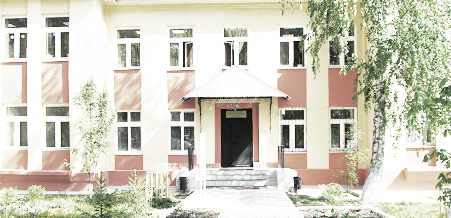 ДУБРАВЫПЕЧАТНОЕ СРЕДСТВО ИНФОРМАЦИИ АДМИНИСТРАЦИИ ГОРОДСКОГО ПОСЕЛЕНИЯ ПЕТРА ДУБРАВА муниципального района Волжский Самарской области   Четверг  14   мая   2020 года                                                                         № 11  (160)                           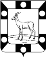 СОБРАНИЕ ПРЕДСТАВИТЕЛЕЙ ГОРОДСКОГО ПОСЕЛЕНИЯ Петра Дубрава МУНИЦИПАЛЬНОГО РАЙОНА Волжский САМАРСКОЙ ОБЛАСТИРЕШЕНИЕот 08.05.  2020 года № 187О внесении изменений в Генеральный план городского поселения Петра Дубрава муниципального района Волжский
Самарской областиВ соответствии со статьей 24 Градостроительного кодекса Российской Федерации, пунктом 20 части 1 статьи 14 Федерального закона от 06.10.2003 № 131-ФЗ «Об общих принципах организации местного самоуправления в Российской Федерации», с учетом заключения о результатах публичных слушаний в городском поселении Петра Дубрава муниципального района Волжский Самарской области по вопросу о внесении изменений в Генеральный план городского поселения Петра Дубрава муниципального района Волжский Самарской области от 13.12.2019г, Собрание представителей городского поселения Петра Дубрава муниципального района Волжский Самарской области РЕШИЛО:Внести изменения в Генеральный план городского поселения Петра Дубрава муниципального района Волжский Самарской области, утвержденный решением Собрания представителей городского поселения Петра Дубрава муниципального района Волжский Самарской области от 119 от 09.12.2013, изложив его в новой редакции согласно приложениям (далее – проект изменений в генеральный план) в следующем составе: Положение о территориальном планировании городского поселения Петра Дубрава муниципального района Волжский Самарской области (приложение № 1);Карта границ населенных пунктов, входящих в состав городского поселения Петра Дубрава муниципального района Волжский Самарской области (приложение № 2);Карта функциональных зон городского поселения Петра Дубрава муниципального района Волжский Самарской области (приложение № 3); Карта планируемого размещения объектов местного значения городского поселения Петра Дубрава муниципального района Волжский Самарской области (приложение № 4); Карта планируемого размещения объектов инженерной инфраструктуры местного значения городского поселения Петра Дубрава муниципального района Волжский Самарской области (приложение № 5).Обязательное приложение к генеральному плану - сведения о границах населенных пунктов городского поселения Петра Дубрава муниципального района Волжский Самарской области.2. Опубликовать настоящее решение, а также приложения №1, №2, №3, №4, №5 в газете «Голос Дубравы» и на официальном сайте Администрации муниципального района Волжский Самарской области.3. Разместить настоящее решение и изменения в генеральный план в Федеральной государственной системе территориального планирования (ФГИС ТП).4. Настоящее решение вступает в силу со дня его официального опубликования. ПредседательСобрания представителейгородского поселенияПетра Дубрава						            	      Л.Н.Ларюшина	      Глава городского поселенияПетра Дубрава							      В.А. Крашенинников Государственное унитарное предприятие Самарской области Институт «ТеррНИИгражданпроект»Материалы по обоснованию изменений в генеральный план городского поселения Петра Дубрава
муниципального района Волжский
Самарской областиПояснительная записка     г. Самара, 2019 г.Общество с ограниченной ответственностью«ОКТОГОН»Материалы по обоснованию изменений в генеральный план городского поселения Петра Дубрава
муниципального района Волжский
Самарской областиПояснительная записка      Самара 2019г.1. Состав проекта	42. Общие положения	53. Сведения о нормативных правовых актах Российской Федерации,  Самарской области, муниципальных правовых актах	64. Обоснование внесения в генеральный план изменений, направленных на приведение границ населенных пунктов поселения в соответствие с требованиями действующего законодательства	94.1. Состав и наименования населенных пунктов поселения	94.2. Границы населенных пунктов	94.2.1. Учет границ муниципальных образований	104.2.2. Учет границ земельных участков	104.2.3. Учет границ лесничеств, особо охраняемых природных территорий	115. Функциональное зонирование	116. Предмет согласования проекта изменений в генеральный план   с уполномоченными органами	127. Сведения об утвержденных предметах охраны и границах территорий исторических поселений федерального значения и исторических поселений регионального значения	158. Сведения о планах и программах комплексного социально-экономического развития муниципального образования	159. Сведения о планируемых для размещения на территории поселения новых объектах федерального значения, объектах регионального значения, объектах местного значения муниципального района, объектах местного значения поселения, обоснование выбранного варианта размещения данных объектов и оценка их  возможного влияния  на комплексное развитие территорий	1610. Сведения о зонах с особыми условиями использования территорий	19Приложение 1	21Перечень выявленных пересечений границ населенных пунктов с границами земельных участков	21Приложение 2	35Перечень земельных участков и территорий, которые в результате изменений в Генеральный план включаются в границы населённых пунктов, входящих в состав городского поселения Петра Дубрава муниципального района Волжский Самарской области	35Перечень земельных участков, которые в результате изменений в Генеральный план исключаются из границ населённых пунктов, входящих в состав городского поселения Петра Дубрава муниципального района Волжский Самарской области	371. Состав проекта Проект изменений в Генеральный план городского поселения Петра Дубрава  муниципального района Волжский Самарской области разработан в соответствии с требованиями статьи 23 Градостроительного кодекса Российской Федерации в следующем составе: Утверждаемая частьТом 1. Положение о территориальном планировании городского поселения Петра Дубрава муниципального района Волжский Самарской области;Том 2. Графические материалы:Карта границ населенных пунктов, входящих в состав городского поселения Петра Дубрава  муниципального района Волжский Самарской области (М 1:25000);Карта функциональных зон городского поселения Петра Дубрава муниципального района Волжский Самарской области (М 1:25000);Карта планируемого размещения объектов местного значения городского поселения Петра Дубрава  муниципального района Волжский Самарской области 
(М 1:10000); Карта, планируемого размещения объектов инженерной инфраструктуры местного значения городского поселения Петра Дубрава муниципального района Волжский Самарской области (М 1:10000);Том 3. Сведения о границах населенных пунктов городского поселения Петра Дубрава муниципального района Волжский Самарской области.Материалы по обоснованию Том 4. Пояснительная записка; Том 5. Материалы по обоснованию в виде карт:          5.1. Карта обоснования внесения изменений в Генеральный план городского поселения Петра Дубрава  муниципального района Волжский Самарской области (М 1:10000, 1:25000); Том 6. Перечень основных факторов риска возникновения чрезвычайных ситуаций природного и техногенного характера. Пояснительная записка и графические материалы (ДСП). 2. Общие положенияНастоящим проектом вносятся изменения в Генеральный план городского поселения Петра Дубрава муниципального района Волжский Самарской области, утвержденный решением Собрания представителей городского поселения Петра Дубрава муниципального района Волжский Самарской области № 119 от 09.12.2013.  Изменения в Генеральный план внесены решением Собрания представителей городского поселения Петра Дубрава муниципального района Волжский Самарской области №39 от 07.06.2016 (далее также – Генеральный план).Целью разработки проекта внесения изменений в генеральный план в соответствии с муниципальным контрактом является обеспечение соответствия границ населенных пунктов городского поселения Петра Дубрава требованиям градостроительного, земельного законодательства, Федерального закона от 13.07.2015 № 218-ФЗ «О государственной регистрации недвижимости» и утверждения обязательного приложения к генеральному плану в соответствии с частью 5.1 статьи 23 Градостроительного кодекса Российской Федерации. Основные задачи проекта:исключение пересечения границ населенных пунктов, входящих в состав поселения, с границами муниципальных образований, границами земельных участков, лесничеств;внесение изменений в функциональное зонирование территории поселения с учетом изменения границ населенных пунктов, входящих в состав поселения, а также в части приведения в соответствие с требованиями приказа Минэкономразвития РФ от 09.01.2018 № 10 «Об утверждении требований к описанию и отображению в документах территориального планирования объектов федерального значения, объектов регионального значения, объектов местного значения и о признании утратившим силу приказа минэкономразвития России от 07.12.2016 № 793»;установление перечня земельных участков, подлежащих включению (исключению) в (из) границ населенного пункта; подготовка обязательного приложения к генеральному плану – сведений о границах населенных пунктов поселения в соответствии с частью 5.1 статьи 23 Градостроительного кодекса Российской Федерации.Основанием для внесения изменений в Генеральный план является Постановление Администрации городского поселения Петра Дубрава муниципального района Волжский Самарской области №162 от 11.06.2019.В проекте сохранены основные цели и приоритеты развития поселения, установленные Генеральным планом. За основу приняты границы населенных пунктов, границы функциональных зон и их параметры, планируемое размещение объектов местного значения, установленные Генеральным планом. В проекте принят проектный период, аналогичный установленному в Генеральном плане, до 2033 года. Проектом предусматривается внесение изменений в Генеральный план только в части вышеописанных задач. В карты утверждаемой части Генерального плана изменения внесены посредством их изложения в новой редакции. Материалы по обоснованию в виде карт подготовлены в виде Карты обоснования внесения изменений в генеральный план городского поселения Петра Дубрава муниципального района Волжский Самарской области (М:10000, М:25000) и обосновывают изменений границ населенных пунктов, входящих в состав поселения. Настоящая пояснительная записка содержит обоснование вносимых проектом изменений в части вышеуказанных задач. Материалы по обоснованию (карты и пояснительная записка), подготовленные в составе Генерального плана, действуют в части, непротиворечащей Проекту изменений в генеральный план.Проект изменений в генеральный план содержит обязательное приложение к генеральному плану, предусмотренное частью 5.1 статьи 23 Градостроительного кодекса Российской Федерации - сведения о границах населенных пунктов, входящих в состав поселения.  Сведения о границах содержат:- графическое описание местоположения границ населенных пунктов;- перечень координат характерных точек этих границ в системе координат, используемой для ведения Единого государственного реестра недвижимости в соответствии с требованиями Приказа Минэкономразвития России от 23.11.2018 № 650 «Об установлении формы графического описания местоположения границ населенных пунктов, территориальных зон, особо охраняемых природных территорий, зон с особыми условиями использования территории, формы текстового описания местоположения границ населенных пунктов, территориальных зон, требований к точности определения координат характерных точек границ населенных пунктов, территориальных зон, особо охраняемых природных территорий, зон с особыми условиями использования территории, формату электронного документа, содержащего сведения о границах населенных пунктов, территориальных зон, особо охраняемых природных территорий, зон с особыми условиями использования территории, и о признании утратившими силу приказов Минэкономразвития России от 23 марта 2016 г. № 163 и от 4 мая 2018 г. № 236» 3. Сведения о нормативных правовых актах Российской Федерации,  Самарской области, муниципальных правовых актахПроект изменений выполнен в соответствии со следующими нормативными правовыми актами: Нормативные правовые акты Российской Федерации, в том числе:Градостроительный кодекс Российской Федерации;Земельный кодекс Российской Федерации;Водный кодекс Российской Федерации;Лесной кодекс Российской Федерации;Федеральный закон от 29 декабря 2004 года № 191-ФЗ «О введении в действие Градостроительного кодекса Российской Федерации»;Федеральный закон от 25 октября 2001 года № 137-ФЗ «О введении в действие Земельного кодекса Российской Федерации»;Федеральный закон от 31.12.2017 № 507-ФЗ «О внесении изменений в Градостроительный кодекс Российской Федерации и отдельные законодательные акты Российской Федерации»; Федеральный закон от 13.07.2015 № 218-ФЗ «О государственной регистрации недвижимости»;Федеральный закон от 21.12.2004 № 172-ФЗ “О переводе земель или земельных участков из одной категории в другую”;Федеральный закон от 14.03.1995 № 33-ФЗ «Об особо охраняемых природных территориях»;Федеральный закон от 25.06.2002 № 73-ФЗ «Об объектах культурного наследия (памятниках истории и культуры) народов Российской Федерации»;Федеральный закон от 06.10.2003 № 131-ФЗ «Об общих принципах организации местного самоуправления в Российской Федерации»;Закон Российской Федерации от 21.02.1992 № 2395-1 «О недрах»;Федеральный закон от 08.11.2007 № 257-ФЗ «Об автомобильных дорогах и о дорожной деятельности в Российской Федерации и о внесении изменений в отдельные законодательные акты Российской Федерации»;Федеральный закон от 24 июля 2007 года № 221-ФЗ «О кадастровой деятельности»;Федеральный закон от 25 июня 2002 года № 73-ФЗ «Об объектах культурного наследия (памятниках истории и культуры) народов Российской Федерации»;Федеральный закон от 21 декабря 1994 года № 68-ФЗ «О защите населения и территорий от чрезвычайных ситуаций природного и техногенного характера»; Федеральный закон от 24 ноября 1995 года № 181-ФЗ «О социальной защите инвалидов в Российской Федерации»;Постановление Правительства Российской Федерации от 12 сентября 2015 г.    № 972 «Об утверждении положения о зонах охраны объектов культурного наследия (памятников истории и культуры) народов Российской Федерации и о признании утратившими силу отдельных положений нормативных правовых актов Правительства Российской Федерации»;Постановление Правительства Российской Федерации от 10 января 2009 г.        № 17 «Об утверждении Правил установления на местности границ водоохранных зон и границ прибрежных защитных полос водных объектов»;Постановление Правительства Российской Федерации от 23 июля 2007 г. № 469 «О порядке утверждения нормативов допустимых сбросов веществ и микроорганизмов в водные объекты для водопользователей»;Распоряжение Правительства Российской Федерации от 1 августа 2016 года     №1634-р «Об утверждении схемы территориального планирования Российской Федерации в области энергетики»; Распоряжение Правительства Российской Федерации от 26.02.2013 N 247-р «Об утверждении схемы территориального планирования Российской Федерации в области высшего профессионального образования»; Распоряжение Правительства Российской Федерации от 28.12.2012 N 2607-р «Об утверждении схемы территориального планирования Российской Федерации в области здравоохранения»; Распоряжение Правительства РФ от 6 мая 2015 г. N 816-р «О схеме территориального планирования РФ в области федерального транспорта (в части трубопроводного транспорта) (с изменениями и дополнениями);Распоряжение Правительства РФ от 19 марта 2013 г. N 384-р Об утверждении схемы территориального планирования РФ в области федерального транспорта (железнодорожного, воздушного, морского, внутреннего водного транспорта) и автомобильных дорог федерального значения (с изменениями и дополнениями)Приказ Минэкономразвития России от 23.11.2018 № 650 «Об установлении формы графического описания местоположения границ населенных пунктов, территориальных зон, особо охраняемых природных территорий, зон с особыми условиями использования территории, формы текстового описания местоположения границ населенных пунктов, территориальных зон, требований к точности определения координат характерных точек границ населенных пунктов, территориальных зон, особо охраняемых природных территорий, зон с особыми условиями использования территории, формату электронного документа, содержащего сведения о границах населенных пунктов, территориальных зон, особо охраняемых природных территорий, зон с особыми условиями использования территории, и о признании утратившими силу приказов Минэкономразвития России от 23 марта 2016 г. № 163 и от 4 мая 2018 г. № 236» (далее также - приказ Минэкономразвития РФ № 650);Приказ Минэкономразвития Российской Федерации от 09.01.2018 № 10 «Об утверждении требований к описанию и отображению в документах территориального планирования объектов федерального значения, объектов регионального значения, объектов местного значения и о признании утратившим силу приказа Минэкономразвития России от 07.12.2016 № 793»;Приказ Минэкономразвития Российской Федерации от 26.05.2011 № 244 «Об утверждении Методических рекомендаций по разработке проектов генеральных планов поселений и городских округов»; Приказ Минэкономразвития Российской Федерации от 01.08.2014 № п/369 «О реализации информационного взаимодействия при ведении государственного кадастра недвижимости в электронном виде»;СП 53.13330.2011. «Свод правил. Планировка и застройка территорий садоводческих (дачных) объединений граждан, здания и сооружения. Актуализированная редакция СНиП 30-02-97*»;СП 30-102-99 «Планировка и застройка территорий малоэтажного жилищного строительства»;СанПиН 2.2.1/2.1.1.1200-03 «Санитарно-защитные зоны и санитарная классификация предприятий, сооружений и иных объектов», утвержденные Постановлением Главного государственного санитарного врача РФ от 25 сентября 2007 г. N 74;СНиП 22-02-2003 «Инженерная защита территорий, зданий и сооружений от опасных геологических процессов. Основные положения»;СНиП 2.01.51-90 «Инженерно-технические мероприятия гражданской обороны».Нормативные правовые акты Самарской области, в том числе:Закон Самарской области № 41-ГД от 25.02.2005 «Об образовании городских и сельских поселений в пределах муниципального района Волжский Самарской области, наделении их соответствующим статусом и установлении их границ» (в редакции от 11.10.2010)Самарской области, наделении их соответствующим статусом и установлении их границ»;Закон Самарской области от 7 ноября 2007г. № 131-ГД «О регулировании лесных отношений на территории Самарской области»;Закон Самарской области от 12 июля 2006г. № 90-ГД «О градостроительной деятельности на территории Самарской области»;Закон Самарской области от 11.03.2005 № 94-ГД «О земле»;Закон Самарской области от 6 апреля 2009 г. № 46-ГД «Об охране окружающей среды и природопользовании в Самарской области»;Закон Самарской области от 08.12.2008 № 142-ГД «Об объектах культурного наследия (памятников истории и культуры) народов Российской Федерации, расположенных на территории Самарской области»;Постановление Правительства Самарской области от 12.07.2017 №441 «О Стратегии социально-экономического развития Самарской области на период до 2030 года»; Постановление Правительства Самарской области от 13.12.2007 №261 «Об утверждении Схемы территориального планирования Самарской области»;Приказ министерства строительства Самарской области от 24.12.2014 № 526-п «Об утверждении региональных нормативов градостроительного проектирования Самарской области»;Приказ министерства сельского хозяйства и продовольствия Самарской области от 13.05.2014 № 148-п «Об утверждении Перечня особо ценных продуктивных сельскохозяйственных угодий из состава земель сельскохозяйственного назначения на территории Самарской области, использование которых для других целей не допускается»;Приказ Министерства энергетики и жилищно-коммунального хозяйства Самарской области от 23.09.2016 № 228 «Об утверждении Схемы обращения с отходами Самарской области».Муниципальные правовые актыСхема территориального планирования муниципального района Волжский Самарской области, утвержденная решением Собрания представителей муниципального района Волжский Самарской области №731 от 13.07.2009.Генеральный план городского поселения Петра Дубрава муниципального района Волжский Самарской области, утверждённый решением Собрания представителей городского поселения Петра Дубрава муниципального района Волжский Самарской области №119 от 09.12.2013.4. Обоснование внесения в генеральный план изменений, направленных на приведение границ населенных пунктов поселения в соответствие с требованиями действующего законодательства4.1. Состав и наименования населенных пунктов поселения В соответствии с Законом Самарской области №41-ГД от 25.02.2005 «Об образовании городских и сельских поселений в пределах муниципального района Волжский Самарской области, наделении их соответствующим статусом и установлении их границ» (в редакции от 11.10.2010) городское поселение Петра Дубрава включает населенные пункты: поселок городского типа Петра Дубрава, поселок Дубовый Гай, поселок Заярье с административным центром в поселке городского типа Петра Дубрава.Генеральный план соответствует указанному Закону в части состава и наименований населенных пунктов, входящих в городское поселение Петра Дубрава. 4.2. Границы населенных пунктовВ рамках подготовки проекта изменений в генеральный план проведен анализ установленных границ населенных пунктов городского поселения Петра Дубрава на предмет их соответствия требованиям статьи 23 Градостроительного кодекса Российской Федерации, части 3 статьи 11.9  и части 2 статьи 83 Земельного кодекса,  части 2 статьи 83 Земельного кодекса пункту 5 части 2 статьи 34 Федерального закона от 13.07.2015 № 218-ФЗ «О государственной регистрации недвижимости», в частности исключения пересечения границ населенных пунктов с границами: земельных участков, предоставленных гражданам  и юридическим лицам, границами муниципальных образований, границами лесничеств и лесопарков. Анализ границ земельных участков осуществлен на основании данных Единого государственного реестра недвижимости, представленных Заказчиком.При этом под пересечением границ земельного участка с границами муниципальных образований, населенных пунктов, лесничеств, лесопарков в соответствии с частью 11 статьи 22 Федерального закона от 13.07.2015 № 218-ФЗ «О государственной регистрации недвижимости» понимается:  1) наличие общей точки или точек границ земельного участка и границ муниципального образования, населенного пункта, территориальной зоны, лесничества, лесопарка, которые образованы в результате расположения одной или нескольких характерных точек границ земельного участка за пределами диапазона средней квадратической погрешности определения характерных точек границ муниципального образования, населенного пункта, территориальной зоны, лесничества, лесопарка; 2) расположение хотя бы одного из контуров границ многоконтурного земельного участка за границами соответствующих муниципального образования и (или) населенного пункта или территориальной зоны.4.2.1. Учет границ муниципальных образований В рамках подготовки проекта изменений в Генеральный план осуществлен анализ границ населенных пунктов, входящих в состав городского поселения Петра Дубрава, на предмет их пересечения с границами муниципальных образований: городского поселения Петра Дубрава, муниципального района Волжский Самарской области. Границы городского поселения Петра Дубрава установлены Законом Самарской области 28.02.2005 № 41-ГД от 25.02.2005 «Об образовании городских и сельских поселений в пределах муниципального района Волжский Самарской области, наделении их соответствующим статусом и установлении их границ» (в редакции от 11.10.2010). Границы муниципального района Волжский Самарской области установлены Законом Самарской области №58-ГД от 25.02.2005 «Об установлении границ муниципального района Волжский Самарской области» (в редакции от 11.10.2010)Генеральный план не содержит пересечений границ населенных пунктов с границами городского поселения Петра Дубрава и муниципального района Волжский. 4.2.2. Учет границ земельных участковСведения о границах населенного пункта поселок Заярье на момент подготовки Проекта изменений в Генеральный план внесены в Единый государственный реестр недвижимости и поэтому не корректируются указанным проектом.Границы других населенных пунктов, входящих в состав городского поселения Петра Дубрава, установленные Генеральным планом, имеют пересечения с границами земельных участков, поставленных на государственный кадастровый учет. Перечень выявленных пересечений и предложения их устранению содержатся в Приложении 1. Проектом изменений в Генеральный план исключены пересечения границ населенных пунктов с границами земельных участков. Изменения, внесенные в границы населенных пунктов с целью исключения пересечений с земельными участками, отображены в материалах по обоснованию на Карте обоснования внесения изменений в генеральный план городского поселения Петра Дубрава муниципального района Волжский Самарской области (М:10000).4.2.3. Учет границ лесничеств, особо охраняемых природных территорийВ качестве исходных данных о границах лесничеств и лесопарков приняты данные ЕГРН и сведения, представленные Заказчиком.Действующий генеральный план содержит пересечения границ населенных пунктов с границами лесничеств, которые исключаются настоящим проектом с целью приведения в соответствие с требованиями пункта 2 статьи 83 Земельного кодекса Российской Федерации. В границах городского поселения Петра Дубрава муниципального района Волжский отсутствуют особо охраняемые природные территории.5. Функциональное зонированиеПроектом изменений в Генеральный план состав функциональных зон приведен в соответствие с требованиями Приказа Минэкономразвития Российской Федерации от 09.01.2018 № 10 «Об утверждении требований к описанию и отображению в документах территориального планирования объектов федерального значения, объектов регионального значения, объектов местного значения и о признании утратившим силу приказа минэкономразвития России от 07.12.2016 № 793». Для определения границ функциональных зон может применяться как карта функциональных зон городского поселения Петра Дубрава муниципального района Волжский Самарской области (М 1:25 000), так и карты планируемого размещения объектов местного значения городского поселения Петра Дубрава (М 1:10000).Параметры функциональных зон, сведения о планируемых для размещения в них объектах федерального значения, объектах регионального значения, объектах местного значения изложены в материалах утверждаемой части генерального плана с учетом внесенных изменений.6. Предмет согласования проекта изменений в генеральный план 
 с уполномоченными органамиТаблица 3.  Основания для согласования проекта изменений в генеральный планс уполномоченным Правительством Российской Федерации 
федеральным органом исполнительной властиНа основании изложенного, предмет согласования в соответствии с ч. 1 ст. 25 Градостроительного кодекса РФ с уполномоченным Правительством РФ федеральным органом исполнительной власти отсутствует. Таблица 4.  Основания для согласования проекта изменений в генеральный план с Правительством Самарской областиТаким образом, проект изменений в генеральный план подлежит согласованию с Правительством Самарской области.Таблица 5.  Основания для согласования проекта изменений в генеральный план с органом исполнительной власти Самарской области, уполномоченным в области охраны атмосферного воздухаТаблица 6.  Основания для согласования проекта изменений в генеральный план с Администрацией муниципального района ВолжскийТаким образом, проект изменений в генеральный план подлежит согласованию с Администрацией муниципального района Волжский Самарской области.Основания, предусмотренные частью 2.1 статьи 25 ГрК РФ для согласования проекта изменений в Генеральный план с федеральным органом исполнительной власти, уполномоченным Правительством Российской Федерации в области сохранения, использования, популяризации и государственной охраны объектов культурного наследия, органом исполнительной власти Самарской области, уполномоченным в области охраны объектов культурного наследия, отсутствуют, так как на территории поселения нет исторического поселения федерального значения или регионального значения.Основания, предусмотренные частью 3 статьи 25 ГрК РФ для согласования проекта изменений в Генеральный план с заинтересованными органами местного самоуправления муниципальных образований, имеющих общую границу с поселением, отсутствуют, так как проектом изменений в Генеральный план не планируется размещение каких-либо новых объектов местного значения.7. Сведения об утвержденных предметах охраны и границах территорий исторических поселений федерального значения и исторических поселений регионального значенияНа территории поселения отсутствуют утверждённые предметы охраны и границы территорий исторических поселений федерального значения и исторических поселений регионального значения. Соответственно в проекте изменений в генеральный план данные сведения не отображаются 8. Сведения о планах и программах комплексного социально-экономического развития муниципального образованияВ городском поселении Петра Дубрава утверждены следующие программы:  Программа развития коммунальной инфраструктуры городского поселения Петра Дубрава муниципального района Волжский Самарской области 2016-2033 гг., утверждённая решением Собрания представителей городского поселения Петра Дубрава муниципального района Волжский Самарской области от 02.08.2016 № 91;Программа комплексного развития социальной инфраструктуры городского поселения Петра Дубрава муниципального района Волжский Самарской области на 2016-2033 гг., утверждённая решением Собрания представителей городского поселения Петра Дубрава муниципального района Волжский Самарской области от 02.08.2016 № 92;Программа комплексного развития систем транспортной инфраструктуры городского поселения Петра Дубрава муниципального района Волжский Самарской области на 2016-2033 гг., утверждённая решением Собрания представителей городского поселения Петра Дубрава муниципального района Волжский Самарской области от 02.08.2016 № 93.9. Сведения о планируемых для размещения на территории поселения новых объектах федерального значения, объектах регионального значения, объектах местного значения муниципального района, объектах местного значения поселения, обоснование выбранного варианта размещения данных объектов и оценка их  возможного влияния  на комплексное развитие территорийПроект изменений в генеральный план выполнен исключительно в части, указанной в разделе 2 настоящей пояснительной записки, в частности обеспечение соответствия границ населенных пунктов требованиям действующего законодательства с целью внесения сведений о них в Единый государственный реестр недвижимости. Проектом изменений в генеральный план не осуществлялась корректировка размещения планируемых объектов федерального значения, объектов регионального значения, объектов местного значения муниципального района, объектов местного значения поселения, отображенных на картах ранее утверждённого Генерального плана. Обоснование размещения соответствующих объектов и оценка их возможного влияния на комплексное развитие территорий содержится в материалах по обоснованию Генерального плана.При подготовке проекта изменений в генеральный план также учтен приказ Министерства энергетики и жилищно-коммунального хозяйства Самарской области от 23.09.2016 № 228 «Об утверждении Схемы обращения с отходами Самарской области», в соответствии с которым мероприятия на территории поселения не предусмотрены.При разработке проекта изменений в генеральный план осуществлен анализ соответствия действующего Генерального плана актуальным редакциям документов территориального планирования Российской Федерации, Самарской области, муниципального района. По результатам указанного анализа выявлено, что необходимо скорректировать ошибочно указанный статус объекта, указанных в таблице 7. Указанный объект предусмотрен действующим Генеральным планом в качестве объектов местного значения муниципального района Волжский. Однако в соответствии со Схемой территориального планирования Самарской области и на основании подпункта 5 п. 2 ст. 26.3 Федерального закона от 06.10.1999 № 184-ФЗ «Об общих принципах организации законодательных (представительных) и исполнительных органов государственной власти субъектов Российской Федерации» указанный объект является объектами регионального значения. В этой связи статус указанного объекта изменен на планируемые объекты регионального значения, место планируемого размещения определено в соответствии с  действующим Генеральным планом.Таблица 7. Сведения о планируемых в соответствии с проектом изменений в Генеральный план для размещения на территории поселения объектах регионального значения обоснование выбранного варианта размещения данных объектов 10. Сведения о зонах с особыми условиями использования территорийНа Карте обоснования внесения изменений в генеральный план городского поселения Петра Дубрава муниципального района Волжский Самарской области (М 1:10 000,                 М 1:25000) отображение границ зон с особыми условиями использований территорий выполнено в соответствии со сведениями Карты зон со особыми условиями использования территории, выполненной в составе материалов по обоснованию действующего Генерального плана поселения. Границы зон с особыми условиями использования территории скорректированы в соответствии с сведениями о данных зонах, содержащимися в Едином государственном реестре. Состав зон с особыми условиями использования территорий приведен в соответствие с требованиями Приказа Минэкономразвития Российской Федерации от 09.01.2018 № 10 «Об утверждении требований к описанию и отображению в документах территориального планирования объектов федерального значения, объектов регионального значения, объектов местного значения и о признании утратившим силу приказа минэкономразвития России от 07.12.2016 № 793». Проектом изменений в генеральный план планируется размещение новых объектов регионального значения, в рамках настоящих изменений границы зон с особыми условиями использования территорий в отношении новых объектов регионального значения будут установлены после разработки документации по планировке территории. Применение Карты обоснования внесения изменений в генеральный план городского поселения Петра Дубрава муниципального района Волжский Самарской области                         (М 1:10 000, М 1:25000), в части определения границ зон с особыми условиями использования территорий, должно осуществляться с учетом положений Федерального закона от 3 августа 2018 г. N 342-ФЗ "О внесении изменений в Градостроительный кодекс Российской Федерации и отдельные законодательные акты Российской Федерации".В соответствии с частью 6 статьи 106 ЗК РФ (статья 6 дополнена указанным федеральным законом) установление, изменение, прекращение существования зоны с особыми условиями использования территории осуществляются на основании решения уполномоченного органа государственной власти, органа местного самоуправления. Согласно  части 24 статьи 106 ЗК РФ  зоны с особыми условиями использования территорий, в том числе возникающие в силу закона, ограничения использования земельных участков в таких зонах считаются установленными, измененными со дня внесения сведений о зоне с особыми условиями использования территории, соответствующих изменений в сведения о такой зоне в Единый государственный реестр недвижимости.      Часть 13 статьи 26 Федерального закона от 3 августа 2018 г. N 342-ФЗ устанавливает, что «с 1 января 2020 года определенные в соответствии с требованиями законодательства в области обеспечения санитарно-эпидемиологического благополучия населения ориентировочные, расчетные (предварительные) санитарно-защитные зоны прекращают существование, а ограничения использования земельных участков в них не действуют. Собственники зданий, сооружений, в отношении которых были определены ориентировочные, расчетные (предварительные) санитарно-защитные зоны, до 1 октября 2019 года обязаны обратиться в органы государственной власти, уполномоченные на принятие решений об установлении санитарно-защитных зон, с заявлениями об установлении санитарно-защитных зон или о прекращении существования ориентировочных, расчетных (предварительных) санитарно-защитных зон с приложением документов, предусмотренных положением о санитарно-защитной зоне. Органы государственной власти, органы местного самоуправления, а также правообладатели объектов недвижимости, расположенных полностью или частично в границах ориентировочных, расчетных (предварительных) санитарно-защитных зон, вправе обратиться в органы государственной власти, уполномоченные на принятие решений об установлении санитарно-защитных зон, с заявлениями об установлении санитарно-защитных зон или о прекращении существования ориентировочных, расчетных (предварительных) санитарно-защитных зон с приложением необходимых документов.».Приложение 1Перечень выявленных пересечений границ населенных пунктов с границами земельных участковПриложение 2Перечень земельных участков и территорий, которые в результате изменений в Генеральный план включаются в границы населённых пунктов, входящих в состав городского поселения Петра Дубрава муниципального района Волжский Самарской областиПеречень земельных участков, которые в результате изменений в Генеральный план исключаются из границ населённых пунктов, входящих в состав городского поселения Петра Дубрава муниципального района Волжский Самарской областиГосударственное унитарное предприятие Самарской области Институт «ТеррНИИгражданпроект»Изменения в генеральный план городского поселения Петра Дубрава муниципального района ВолжскийСамарской областиПоложение о территориальном планировании городского поселения Петра Дубрава муниципального района Волжский Самарской областиПоложениео территориальном планировании городского поселения Петра Дубравамуниципального района ВолжскийСамарской области1. Общие положения1.1. В соответствии с градостроительным законодательством Генеральный план городского поселения Петра Дубрава муниципального района Волжский Самарской области (далее – Генеральный план) является документом территориального планирования муниципального образования. Генеральным планом определено, исходя из совокупности социальных, экономических, экологических и иных факторов, назначение территорий городского поселения Петра Дубрава муниципального района Волжский Самарской области в целях обеспечения их устойчивого развития, развития инженерной, транспортной и социальной инфраструктур, обеспечения учета интересов граждан и их объединений, Российской Федерации, субъектов Российской Федерации, муниципальных образований.1.2. Генеральный план разработан в соответствии с Конституцией Российской Федерации, Градостроительным кодексом Российской Федерации, Земельным кодексом Российской Федерации, Федеральным законом «Об общих принципах организации законодательных (представительных) и исполнительных органов государственной власти субъектов Российской Федерации», иными федеральными законами и нормативными правовыми актами Российской Федерации, законами и иными нормативными правовыми актами Самарской области, Уставом городского поселения Петра Дубрава муниципального района Волжский Самарской области, иными нормативными правовыми актами городского поселения Петра Дубрава муниципального района Волжский Самарской области.1.3. При осуществлении территориального планирования городского поселения Петра Дубрава учтены интересы Российской Федерации, Самарской области, муниципального района Волжский по реализации полномочий федеральных органов государственной власти, органов государственной власти Самарской области и органов местного самоуправления муниципального района Волжский, а также необходимость создания благоприятных условий для реализации на территории Самарской области приоритетных национальных проектов, федеральных и областных целевых программ, программ развития муниципального района Волжский.1.4. Генеральный план разработан на основе Стратегии социально-экономического развития Самарской области, одобренной постановлением Правительства Самарской области от 12.07.2017 № 441 «О Стратегии социально-экономического развития Самарской области на период до 2030 года», планов и программ комплексного социально-экономического развития муниципального района Волжский и городского поселения Петра Дубрава.1.5. При подготовке Генерального плана учтены:- программы, принятые в установленном порядке и реализуемые за счет средств федерального бюджета, бюджета Самарской области, бюджета муниципального района Волжский, бюджета городского поселения Петра Дубрава;- решения органов государственной власти, органов местного самоуправления, иных главных распорядителей средств соответствующих бюджетов, предусматривающие создание на территории городского поселения Петра Дубрава объектов федерального значения, объектов регионального значения, объектов местного значения;- инвестиционные программы субъектов естественных монополий, организаций коммунального комплекса;- сведения, содержащиеся в федеральной государственной информационной системе территориального планирования;- Схема территориального планирования Самарской области, утвержденная постановлением Правительства Самарской области от 13.12.2007 № 261;- Схема территориального планирования муниципального района Волжский Самарской области, утвержденная решением Собрания представителей муниципального района Волжский Самарской области №731 от 13.07.2009;- предложения заинтересованных лиц.1.6. Генеральный план включает:- положение о территориальном планировании городского поселения Петра Дубрава муниципального района Волжский Самарской области;- карту границ населённых пунктов, входящих в состав городского поселения Петра Дубрава муниципального района Волжский Самарской области (М 1:25 000);- карту функциональных зон городского поселения Петра Дубрава муниципального района Волжский Самарской области (М 1:25 000);- карты планируемого размещения объектов местного значения городского поселения Петра Дубрава муниципального района Волжский Самарской области (М 1:5000).1.7. Положение о территориальном планировании городского поселения Петра Дубрава муниципального района Волжский Самарской области включает:- сведения о видах, назначении и наименованиях планируемых для размещения объектов местного значения городского поселения Петра Дубрава, их основные характеристики, их местоположение (для объектов местного значения, не являющихся линейными объектами, указываются функциональные зоны), а также характеристики зон с особыми условиями использования территорий в случае, если установление таких зон требуется в связи с размещением данных объектов;- параметры функциональных зон, а также сведения о планируемых для размещения в них объектах федерального значения, объектах регионального значения, объектах местного значения муниципального района Волжский, объектов местного значения городского поселения Петра Дубрава, за исключением линейных объектов.1.8. Карты планируемого размещения объектов местного значения городского поселения Петра Дубрава  включают:- карту планируемого размещения объектов местного значения городского поселения Петра Дубрава муниципального района Волжский Самарской области (М 1:5000);- карту планируемого размещения объектов инженерной инфраструктуры местного значения городского поселения Петра Дубрава муниципального района Волжский Самарской области (М 1:5000). 1.9. На картах планируемого размещения объектов местного значения городского поселения Петра Дубрава отображены планируемые для размещения объекты местного значения – объекты капитального строительства, иные объекты, территории, которые необходимы для осуществления органами местного самоуправления городского поселения Петра Дубрава полномочий по вопросам местного значения городского поселения и в пределах переданных государственных полномочий в соответствии с федеральными законами, законами Самарской области, Уставом городского поселения Петра Дубрава и оказывают существенное влияние на социально-экономическое развитие городского поселения Петра Дубрава. Планируемые для размещения линейные объекты, расположенные за границами населенных пунктов городского поселения Петра Дубрава, отображены как на картах планируемого размещения объектов местного значения городского поселения Петра Дубрава муниципального района Волжский Самарской области (М 1:5000), так и на карте функциональных зон городского поселения Петра Дубрава муниципального района Волжский Самарской области (М 1:25 000).1.10. Функциональное зонирование территории отображено на картах Генерального плана в соответствии с требованиями Приказа Минэкономразвития Российской Федерации от 09.01.2018 №10 «Об утверждении требований к описанию и отображению в документах территориального планирования объектов федерального значения, объектов регионального значения, объектов местного значения и о признании утратившим силу приказа минэкономразвития России от 07.12.2016 № 793». Для определения границ функциональных зон может применяться как карта функциональных зон городского поселения Петра Дубрава муниципального района Волжский Самарской области (М 1:25 000), так и карты планируемого размещения объектов местного значения городского поселения Петра Дубрава муниципального района Волжский Самарской области (М 1:5000).1.11. Виды объектов местного значения городского поселения Петра Дубрава, отображенные на картах планируемого размещения объектов местного значения городского поселения Петра Дубрава, соответствуют требованиям Градостроительного кодекса Российской Федерации и части 2.1 статьи 5 Закона Самарской области от 12.07.2006 № 90-ГД «О градостроительной деятельности на территории Самарской области».Отображение объектов на картах Генерального плана выполнено в соответствии с требованиями Приказа Минэкономразвития Российской Федерации от 09.01.2018 № 10 «Об утверждении требований к описанию и отображению в документах территориального планирования объектов федерального значения, объектов регионального значения, объектов местного значения и о признании утратившим силу приказа Минэкономразвития России от 07.12.2016 № 793». 1.12. Реализация Генерального плана осуществляется путем выполнения мероприятий, которые предусмотрены программами, утверждаемыми Администрацией городского поселения Петра Дубрава, и реализуемыми за счет средств местного бюджета, или нормативными правовыми актами Администрации городского поселения Петра Дубрава, программами комплексного развития систем коммунальной инфраструктуры поселения, программами комплексного развития транспортной инфраструктуры поселения, программами комплексного развития социальной инфраструктуры поселения и (при наличии) инвестиционными программами организаций коммунального комплекса. Указанные мероприятия могут включать:1) подготовку и утверждение документации по планировке территории в соответствии с Генеральным планом;2) принятие в порядке, установленном законодательством Российской Федерации, решений о резервировании земель, об изъятии, в том числе путем выкупа, земельных участков для муниципальных нужд, о переводе земель или земельных участков из одной категории в другую;3) создание объектов местного значения городского поселения Петра Дубрава на основании документации по планировке территории.1.13. В случае, если программы, реализуемые за счет средств бюджета городского поселения Петра Дубрава, решения органов местного самоуправления  городского поселения Петра Дубрава, иных главных распорядителей средств бюджета городского поселения Петра Дубрава,  предусматривающие создание объектов местного значения городского поселения Петра Дубрава, инвестиционные программы субъектов естественных монополий, организаций коммунального комплекса, приняты до утверждения Генерального плана и предусматривают создание объектов местного значения городского поселения Петра Дубрава, подлежащих отображению в Генеральном плане, но не предусмотренных Генеральным планом, или в случае внесения в Генеральный план изменений в части размещения объектов местного значения такие программы и решения подлежат приведению в соответствие с Генеральным планом в двухмесячный срок соответственно с даты их утверждения, даты внесения в них изменений.1.14. В случае если программы, реализуемые за счет средств бюджета городского поселения Петра Дубрава, решения органов местного самоуправления  городского поселения Петра Дубрава, предусматривающие создание объектов местного значения городского поселения Петра Дубрава, инвестиционные программы субъектов естественных монополий, организаций коммунального комплекса принимаются после утверждения Генерального плана и предусматривают создание объектов местного значения городского поселения Петра Дубрава, подлежащих отображению в Генеральном плане, но не предусмотренных Генеральным планом, в Генеральный план в пятимесячный срок с даты утверждения таких программ и принятия таких решений вносятся соответствующие изменения.1.15. В случае, если в Генеральный план внесены изменения, предусматривающие строительство или реконструкцию объектов коммунальной, транспортной, социальной инфраструктур, которые являются объектами местного значения и не включены в программы комплексного развития систем коммунальной инфраструктуры поселения, программы комплексного развития транспортной инфраструктуры поселения, программы комплексного развития социальной инфраструктуры поселения, данные программы подлежат приведению в соответствие с Генеральным планом в трехмесячный срок с даты внесения соответствующих изменений в Генеральный план.1.16. Указанные в настоящем Положении характеристики планируемых для размещения объектов местного значения городского поселения Петра Дубрава (площадь, протяженность, количество мест и иные) являются ориентировочными и подлежат уточнению в документации по планировке территории и в проектной документации на соответствующие объекты.1.17. Вновь построенные, прошедшие реконструкцию или капитальный ремонт объекты должны соответствовать требованиям доступности для маломобильных групп населения (в том числе инвалидов-колясочников, инвалидов по слуху и зрению).1.18. Характеристики зон с особыми условиями использования территории планируемых объектов местного значения городского поселения Петра Дубрава, в случае если установление таких зон требуется в связи с размещением данных объектов, определены в соответствии с законодательством Российской Федерации, действовавшим на момент подготовки Генерального плана.Размеры санитарно-защитных зон планируемых объектов местного значения городского поселения Петра Дубрава, являющихся источниками воздействия на среду обитания, определены в соответствии с СанПиН 2.2.1/2.1.1.1200-03 «Санитарно-защитные зоны и санитарная классификация предприятий, сооружений и иных объектов», утвержденными Постановлением Главного государственного санитарного врача РФ от 25.09.2007 № 74 (далее также – СанПиН 2.2.1/2.1.1.1200-03)Размеры санитарно-защитных зон планируемых объектов местного значения городского поселения Петра Дубрава, являющихся источниками воздействия на среду обитания, для которых СанПиН 2.2.1/2.1.1.1200-03 не установлены размеры санитарно-защитной зоны и рекомендуемые разрывы, а также размеры санитарно-защитных зон планируемых объектов местного значения городского поселения Петра Дубрава IV - V класса опасности определяются проектами ориентировочного размера санитарно-защитной зоны соответствующих объектов. 1.19. Применение отображенных на картах материалов по обоснованию Генерального плана зон с особыми условиями использования территории осуществляется с учетом положений Земельного кодекса Российской Федерации о том, что установление, изменение, прекращение существования зоны с особыми условиями использования территории осуществляются на основании решения уполномоченного органа государственной власти, органа местного самоуправления и положений статьи 26 Федерального закона от 03.08.2018 №  342-ФЗ «О внесении изменений в Градостроительный кодекс Российской Федерации и отдельные законодательные акты Российской Федерации».Зоны с особыми условиями использования территорий, в том числе возникающие в силу закона, ограничения использования земельных участков в таких зонах считаются установленными, измененными со дня внесения сведений о зоне с особыми условиями использования территории, соответствующих изменений в сведения о такой зоне в Единый государственный реестр недвижимости. Определенные в соответствии с требованиями законодательства в области обеспечения санитарно-эпидемиологического благополучия населения и отображенные на картах материалов по обоснованию Генерального плана ориентировочные, расчетные (предварительные) санитарно-защитные зоны применяются в порядке, установленном статьей 26 Федерального закона от 03.08.2018 № 342-ФЗ «О внесении изменений в Градостроительный кодекс Российской Федерации и отдельные законодательные акты Российской Федерации».1.20. Отображение на картах Генерального плана планируемых для размещения объектов федерального значения, объектов регионального значения, объектов местного значения муниципального района Волжский не определяет их местоположение, а осуществляется в целях определения функциональных зон их размещения. 1.21. Отображение на картах Генерального плана существующих и планируемых объектов, не являющихся объектами федерального значения, объектами регионального значения, объектами местного значения, осуществляется в информационных целях.2. Сведения о видах, назначении и наименованиях планируемых для размещения объектов местного значения городского поселения Петра Дубрава муниципального района Волжский Самарской области, их основные характеристики и местоположение2.1. Объекты местного значения в сфере физической культуры и массового спорта2.2. Объекты местного значения в сфере культуры2.3. Объекты местного значения в сфере водоснабжения2.4. Объекты местного значения в сфере водоотведения2.5. Объекты местного значения в сфере газоснабжения2.6. Объекты местного значения в сфере электроснабжения2.7. Объекты местного значения в сфере транспортной инфраструктуры2.8. Объекты местного значения в сфере организации ритуальных услуг 
и содержания мест захоронения3. Параметры функциональных зон, а также сведения о планируемых для размещения в нихобъектах регионального значения, объектах местного значения муниципального района Волжский,объектах местного значения городского поселения Петра Дубрава, за исключением линейных объектов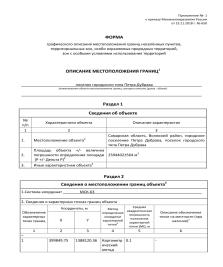 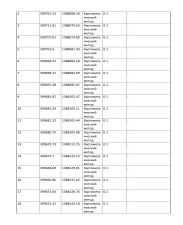 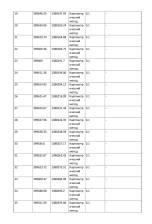 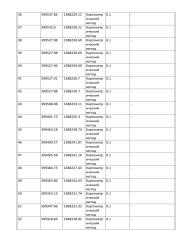 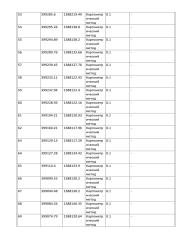 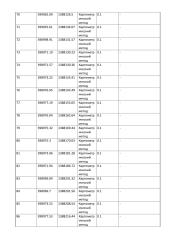 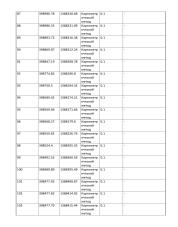 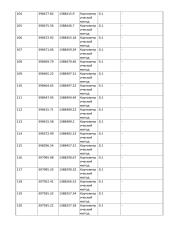 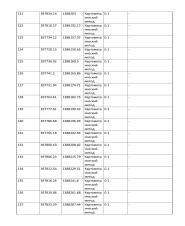 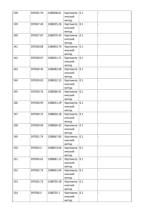 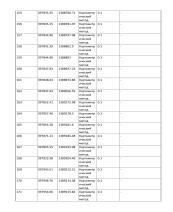 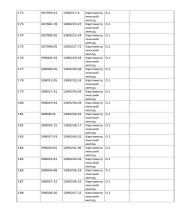 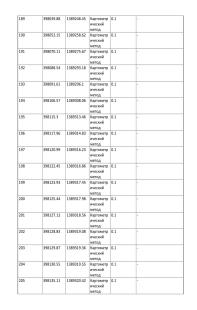 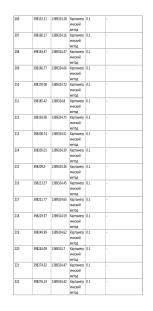 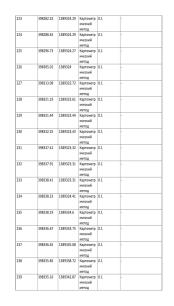 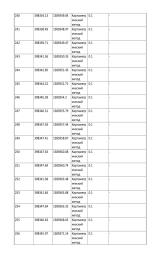 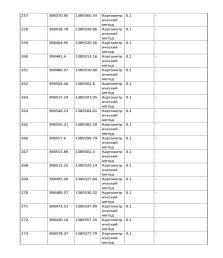 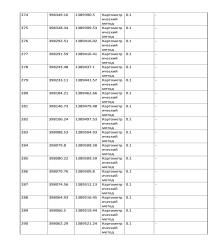 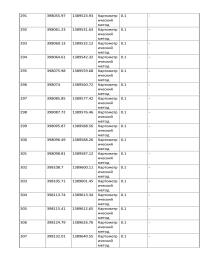 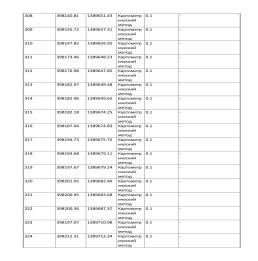 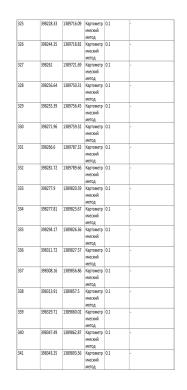 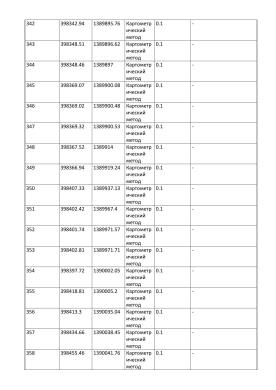 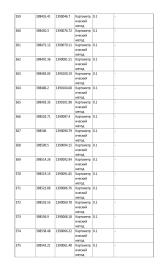 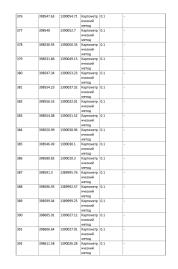 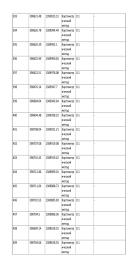 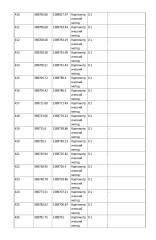 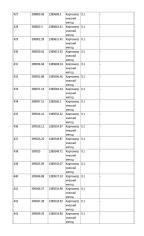 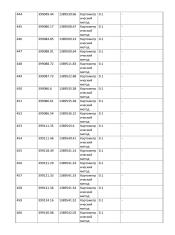 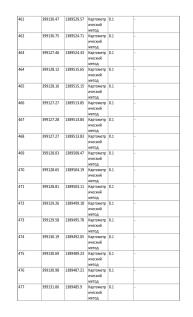 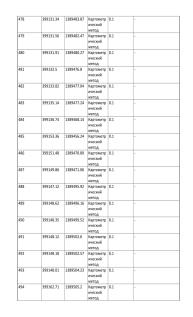 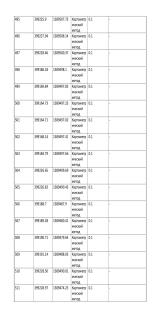 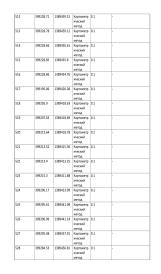 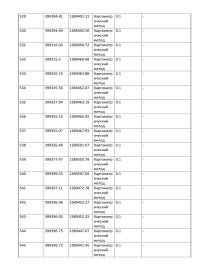 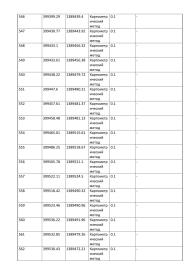 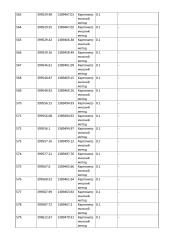 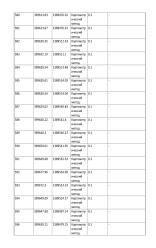 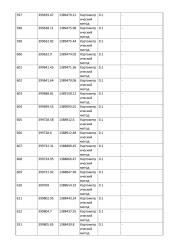 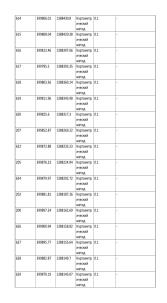 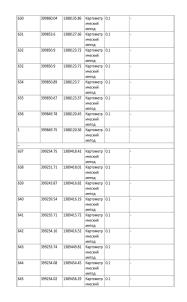 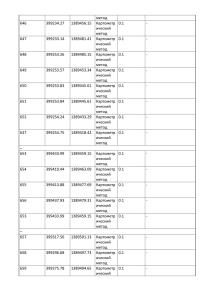 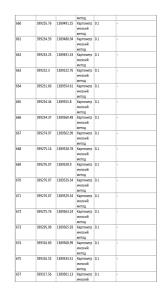 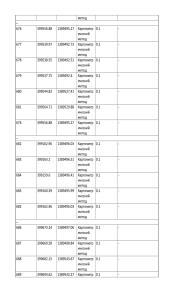 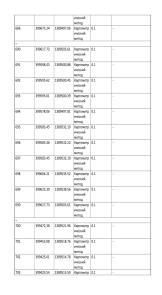 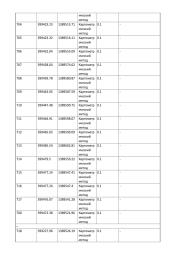 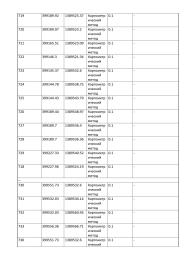 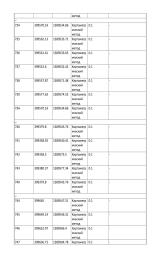 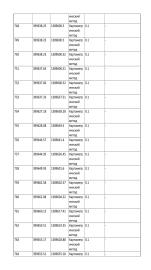 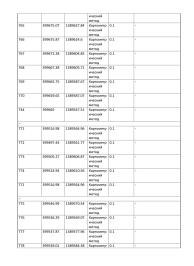 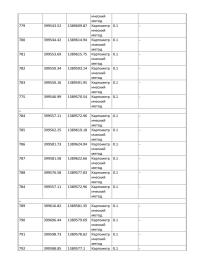 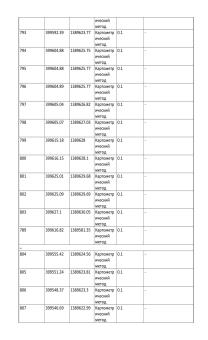 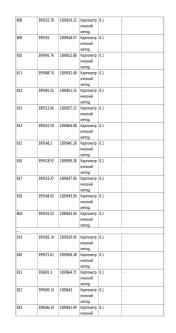 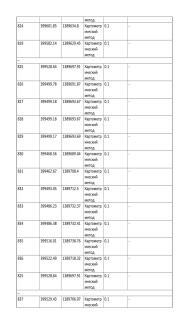 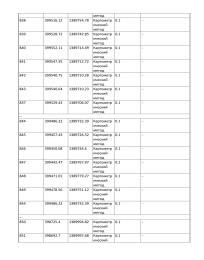 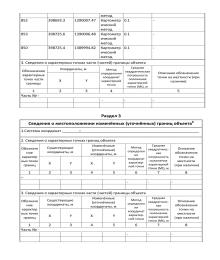 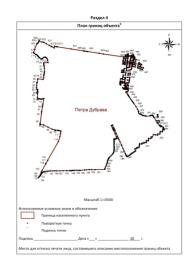 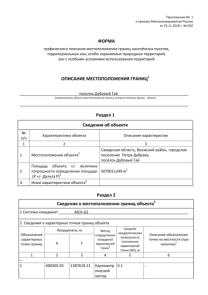 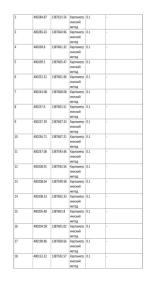 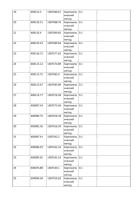 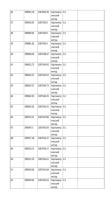 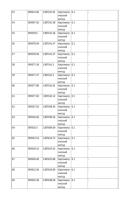 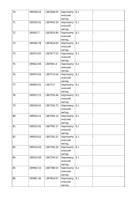 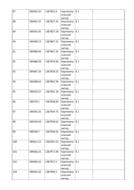 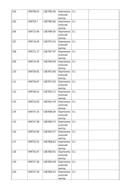 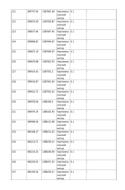 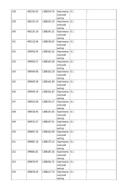 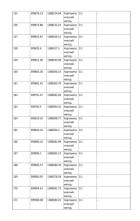 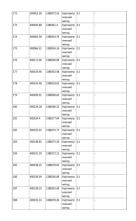 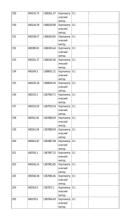 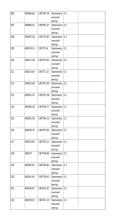 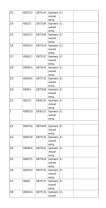 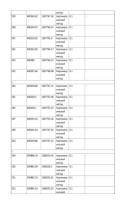 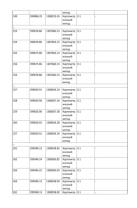 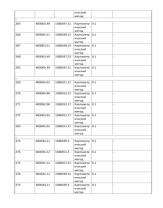 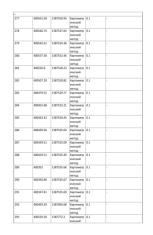 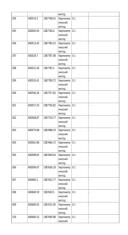 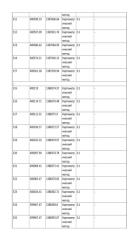 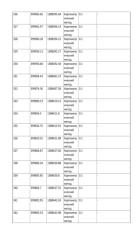 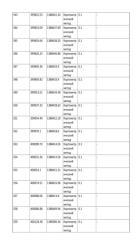 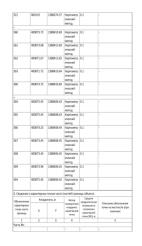 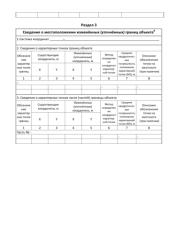 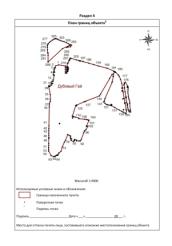 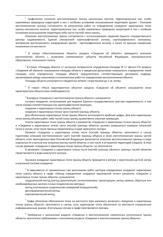 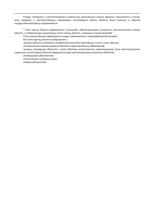 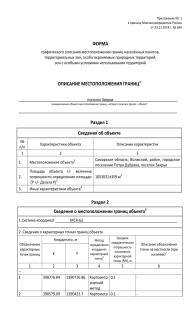 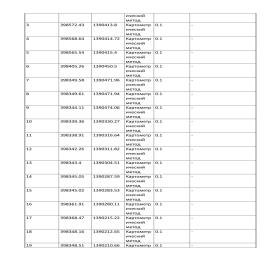 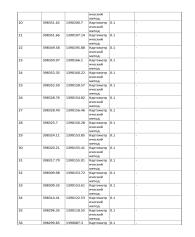 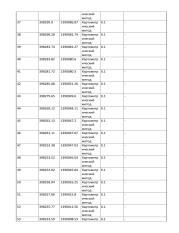 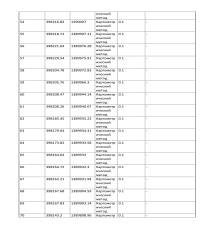 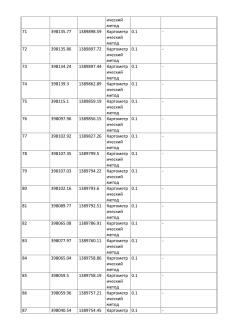 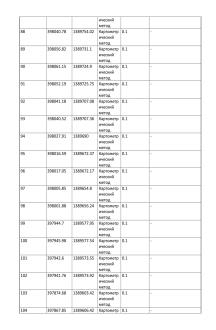 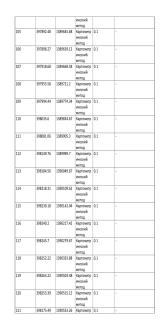 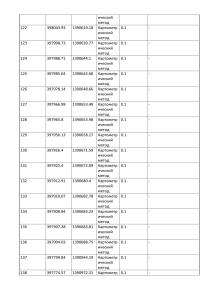 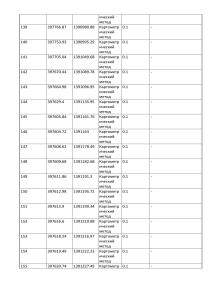 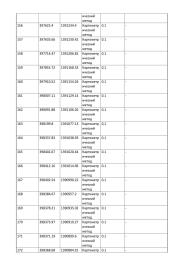 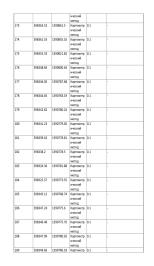 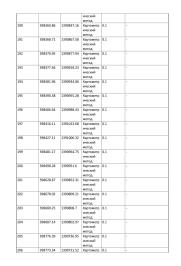 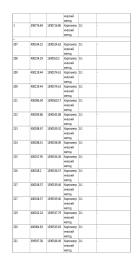 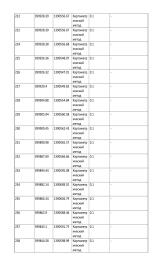 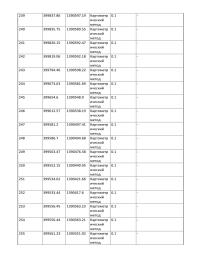 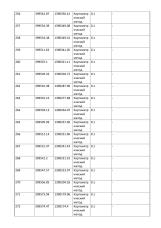 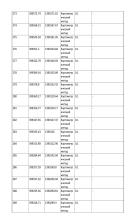 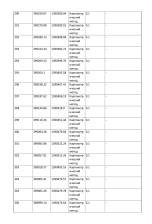 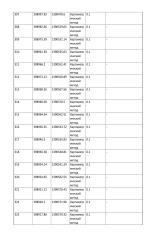 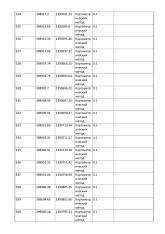 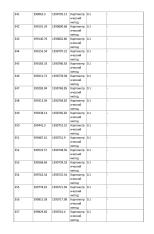 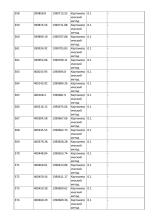 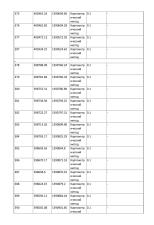 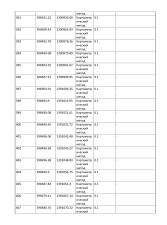 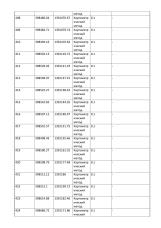 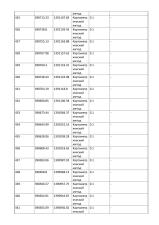 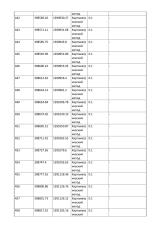 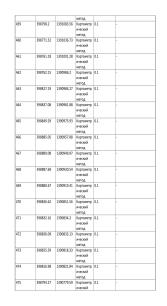 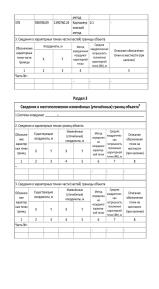 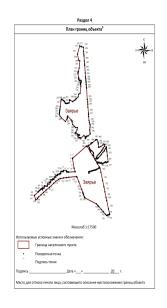 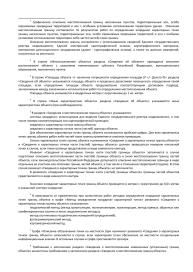 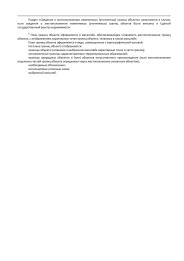 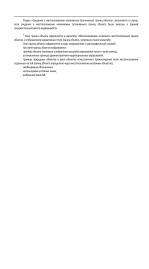 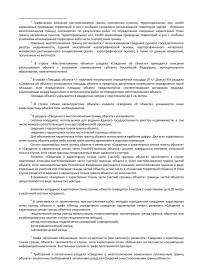 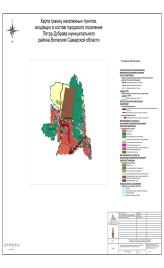 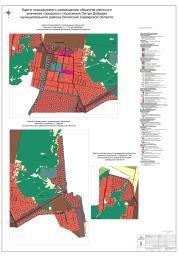 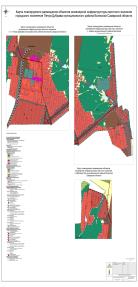 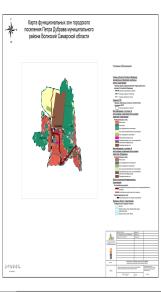 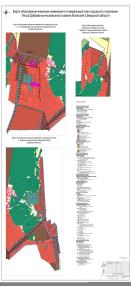 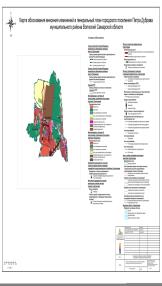 № п/пПредмет согласования в соответствии  с ч. 1 ст. 25 Градостроительного кодекса РФНаличие/отсутствие предмета согласования с уполномоченным органомПримечаниеПланируется размещение объектов федерального значения на территориях поселенияОтсутствуетВ соответствии с СТП РФ проект изменений в генеральный план выполнен исключительно в части, указанной в разделе 2 настоящей пояснительной записки, и не включает корректировку местоположения планируемых объектов Включение в соответствии с проектом в границы населенных пунктов, входящих в состав поселения, земельных участков из земель лесного фондаОтсутствуетПроект изменений в генеральный план не включает в границы населенных пунктов лесные участкиНа территории поселения находятся особо охраняемые природные территории федерального значенияОтсутствуетНа территории поселения отсутствуют ООПТ федерального значенияРазмещение в соответствии с проектом объектов местного значения поселения, которые могут оказать негативное воздействие на водные объекты, находящиеся в федеральной собственностиОтсутствуетРанее утвержденным генеральным планом и проектом изменений в генеральный план не предусматривается размещение соответствующих объектов № п/пПредмет согласования в соответствии  с ч. 2 ст. 25 Градостроительного кодекса РФНаличие/отсутствие предмета согласования с уполномоченным органомПримечаниеВ соответствии с документами территориального планирования двух и более субъектов Российской Федерации, документами территориального планирования Самарской области планируется размещение объектов регионального значения на территориях поселенияИмеетсяОбъекты регионального значения, установленные СТП Самарской области, учтены в проекте изменений в генеральный план.Проект изменений в генеральный план выполнен исключительно в части, указанной в разделе 2 настоящей пояснительной записки, и не включает корректировку местоположения планируемых объектовВключение в границы населенных пунктов (в том числе образуемых населенных пунктов), входящих в состав поселения, земельных участков из земель сельскохозяйственного назначения или исключение из границ этих населенных пунктов земельных участков, которые планируется отнести к категории земель сельскохозяйственного назначения ОтсутствуетПроект изменений в генеральный план не включает в границы населенных пунктов земли сельскохозяйственного использования На территории поселения находятся особо охраняемые природные территории регионального значения 
ОтсутствуетНа территории поселения отсутствуют особо охраняемые территории регионального значения№ п/пПредмет согласования в соответствии с ч. 2.2 ст. 25 Градостроительного кодекса РФНаличие/отсутствие предмета согласования с уполномоченным органомПримечаниеВ  случае, если на территории поселения проведены в соответствии с законодательством Российской Федерации в области охраны атмосферного воздуха сводные расчеты загрязнения атмосферного воздуха, проект генерального плана подлежит согласованию в части возможного негативного воздействия на качество атмосферного воздуха планируемых для размещения объектов, которые оказывают негативное воздействие на окружающую среду и на которых будут расположены источники выбросов загрязняющих веществ в атмосферный воздух.ОтсутствуетПроект изменений в генеральный план выполнен исключительно в части, указанной в разделе 2 настоящей пояснительной записки, и не включает планирование размещения новых объектов, которые оказывают  воздействие на окружающую среду и на которых будут расположены источники выбросов загрязняющих веществ в атмосферный воздух.№ п/пПредмет согласования в соответствии  с ч. 4 ст. 25 Градостроительного кодекса РФНаличие/отсутствие предмета согласования с уполномоченным органомПримечаниеВ соответствии с документами территориального планирования муниципального района планируется размещение объектов местного значения муниципального района на территории поселенияПрисутствуетОбъекты местного значения муниципального района, установленные СТП муниципального района, учтены в проекте изменений в генеральный план.Проект изменений в генеральный план выполнен исключительно в части, указанной в разделе 2 настоящей пояснительной записки, и не включает корректировку местоположения планируемых объектовНа территории поселения находятся особо охраняемые природные территории местного значения муниципального районаОтсутствуетНа территории поселения отсутствуют особо охраняемые территории местного значения муниципального районаВид объектаНазначение и наименование объектаВид работ, которыйпланируется в целяхразмещения объектаОсновные характеристики объекта Местоположение объекта Характеристика зон с особыми условиями использования территории (ЗСО)Обоснование выбранного места размещения объектовОбъект регионального значенияВзлетно-посадочная полосаСтроительство -м.р. Волжский,             г.п. Петра Дубрава,        пгт Петра ДубраваТребует уточнения по результатам разработки документации по планировке территории.Местоположение объекта определено в соответствии со Схемой территориального планирования Самарский области утв. Постановлением Правительства Самарской области от 13.12.2007 №261, требует уточнения по результатам разработки документации по планировке территории.Объект регионального значенияГазопровод высокого давления от проектируемого ГРПБ в пгт Петра Дубрава до пгт НовосемейкиноСтроительство-м.р. Волжский,           г.п. Петра Дубрава,          пгт Петра ДубраваОпределяется в соответствии с пунктом 7 Правил охраны газораспределительных сетейМестоположение объекта определено в соответствии со Схемой территориального планирования Самарский области, утв. Постановлением Правительства Самарской области от 13.12.2007 №261требует уточнения по результатам разработки документации по планировке территории.Объект регионального значенияПожарное депоСтроительство-м.р. Волжский,             г.п. Петра Дубрава,       в центральной части      с. ЗаярьеУстановление зон с особыми условиями использования территорий в связи с размещением объекта не требуетсяМестоположение объекта определено в соответствии с действующей редакцией Генерального планаОбъект регионального значенияФизкультурно-оздоровительный комплексСтроительствоС размещением спортивных залов общей площадью 2500 м2площадь – 2,2 га, вместимость – 200 местм.р. Волжский,           г.п. Петра Дубрава,          пгт Петра Дубрава,в районе ул. ФизкультурнаяУстановление зон с особыми условиями использования территорий в связи с размещением объекта не требуетсяМестоположение объекта определено в соответствии с действующей редакцией Генерального плана№ п/пКадастровый номер земельного участкаКатегория земель 
в соответствии с данными ЕГРН Вид разрешенного использования 
в соответствии с данными ЕГРНРешение, принятое по результатам анализаПояснения123456Наименование населенного пунктаНаименование населенного пунктаНаименование населенного пунктаНаименование населенного пунктаНаименование населенного пункта163:17:0301007:7102Земли населенных пунктовМалоэтажная многоквартирная жилая застройкаИсключается из  границы населенного пунктаБольшая часть земельного участка расположена за границами населенного пункта. Исключение участка из границ населенного пункта осуществляется с целью приведения в соответствие с требованиями пункта 2 статьи 83 Земельного кодекса Российской Федерации.263:17:0301008:432Земли населенных пунктовДля ведения личного подсобного хозяйстваВключается в  границы населенного пунктаЗемельный участок включается в границы населенного пункта с целью приведения в соответствие с требованиями пункта 2 статьи 83 Земельного кодекса Российской Федерации.363:17:0301008:493Земли населенных пунктовДля индивидуального жилищного строительстваВключается в  границы населенного пунктаЗемельный участок включается в границы населенного пункта с целью приведения в соответствие с требованиями пункта 2 статьи 83 Земельного кодекса Российской Федерации.463:17:0301008:491Земли населенных пунктовДля ведения личного подсобного хозяйстваВключается в  границы населенного пунктаЗемельный участок включается в границы населенного пункта с целью приведения в соответствие с требованиями пункта 2 статьи 83 Земельного кодекса Российской Федерации.563:17:0301008:485Земли населенных пунктовДля ведения личного подсобного хозяйстваВключается в  границы населенного пунктаЗемельный участок включается в границы населенного пункта с целью приведения в соответствие с требованиями пункта 2 статьи 83 Земельного кодекса Российской Федерации.663:17:0301008:469Земли населенных пунктовДля ведения личного подсобного хозяйстваВключается в  границы населенного пунктаЗемельный участок включается в границы населенного пункта с целью приведения в соответствие с требованиями пункта 2 статьи 83 Земельного кодекса Российской Федерации.763:17:0301008:495Земли населенных пунктовДля индивидуального жилищного строительстваВключается в  границы населенного пунктаЗемельный участок включается в границы населенного пункта с целью приведения в соответствие с требованиями пункта 2 статьи 83 Земельного кодекса Российской Федерации.863:17:0301008:478Земли населенных пунктовДля ведения личного подсобного хозяйстваВключается в  границы населенного пунктаЗемельный участок включается в границы населенного пункта с целью приведения в соответствие с требованиями пункта 2 статьи 83 Земельного кодекса Российской Федерации.963:17:0301008:473Земли населенных пунктовДля ведения личного подсобного хозяйстваВключается в  границы населенного пунктаЗемельный участок включается в границы населенного пункта с целью приведения в соответствие с требованиями пункта 2 статьи 83 Земельного кодекса Российской Федерации.1063:17:0301008:392Земли населенных пунктовДля ведения личного подсобного хозяйстваВключается в  границы населенного пунктаЗемельный участок включается в границы населенного пункта с целью приведения в соответствие с требованиями пункта 2 статьи 83 Земельного кодекса Российской Федерации.1163:17:0301008:400Земли населенных пунктовДля ведения личного подсобного хозяйстваВключается в  границы населенного пунктаЗемельный участок включается в границы населенного пункта с целью приведения в соответствие с требованиями пункта 2 статьи 83 Земельного кодекса Российской Федерации.1263:17:0301008:389Земли населенных пунктовДля ведения личного подсобного хозяйстваВключается в  границы населенного пунктаЗемельный участок включается в границы населенного пункта с целью приведения в соответствие с требованиями пункта 2 статьи 83 Земельного кодекса Российской Федерации.1363:17:0301008:328Земли населенных пунктовДля ведения личного подсобного хозяйстваВключается в  границы населенного пунктаЗемельный участок включается в границы населенного пункта с целью приведения в соответствие с требованиями пункта 2 статьи 83 Земельного кодекса Российской Федерации.1463:17:0301008:410Земли населенных пунктовДля ведения личного подсобного хозяйстваВключается в  границы населенного пунктаЗемельный участок включается в границы населенного пункта с целью приведения в соответствие с требованиями пункта 2 статьи 83 Земельного кодекса Российской Федерации.1563:17:0301008:433Земли населенных пунктовДля ведения личного подсобного хозяйстваВключается в  границы населенного пунктаЗемельный участок включается в границы населенного пункта с целью приведения в соответствие с требованиями пункта 2 статьи 83 Земельного кодекса Российской Федерации.1663:17:0301008:505Земли населенных пунктовДля ведения личного подсобного хозяйстваВключается в  границы населенного пунктаЗемельный участок включается в границы населенного пункта с целью приведения в соответствие с требованиями пункта 2 статьи 83 Земельного кодекса Российской Федерации.1763:17:0301008:480Земли населенных пунктовДля ведения личного подсобного хозяйстваВключается в  границы населенного пунктаЗемельный участок включается в границы населенного пункта с целью приведения в соответствие с требованиями пункта 2 статьи 83 Земельного кодекса Российской Федерации.1863:17:0301009:20Земли населенных пунктовДля ведения личного подсобного хозяйстваВключается в  границы населенного пунктаЗемельный участок включается в границы населенного пункта с целью приведения в соответствие с требованиями пункта 2 статьи 83 Земельного кодекса Российской Федерации.1963:17:0301008:363Земли населенных пунктовДля ведения личного подсобного хозяйстваВключается в  границы населенного пунктаЗемельный участок включается в границы населенного пункта с целью приведения в соответствие с требованиями пункта 2 статьи 83 Земельного кодекса Российской Федерации.2063:17:0301008:96Земли населенных пунктовДля ведения личного подсобного хозяйстваВключается в  границы населенного пунктаЗемельный участок включается в границы населенного пункта с целью приведения в соответствие с требованиями пункта 2 статьи 83 Земельного кодекса Российской Федерации.2163:17:0000000:5195Земли населенных пунктовДля проектирования и строительства газопроводаВключается в  границы населенного пунктаЗемельный участок включается в границы населенного пункта с целью приведения в соответствие с требованиями пункта 2 статьи 83 Земельного кодекса Российской Федерации.2263:17:0301007:10312Земли населенных пунктовЗемельные участки, которые после образования будут относиться к территориям общего пользования или имуществу общего пользования-- дороги, улицы, проезды, линии связиВключается в  границы населенного пунктаЗемельный участок включается в границы населенного пункта с целью приведения в соответствие с требованиями пункта 2 статьи 83 Земельного кодекса Российской Федерации.23Земельные участки входящие в состав единого землепользования 63:17:0000000:388Земли населенных пунктовДля комплексного освоения в целях жилищного строительстваВключаются в  границы населенного пунктаЗемельный участок включается в границы населенного пункта с целью приведения в соответствие с требованиями пункта 2 статьи 83 Земельного кодекса Российской Федерации.24Земельные участки входящие в состав единого землепользования 63:17:0000000:247Земли промышленности, энергетики, транспорта, связи, радиовещания, телевидения, информатики, земли для обеспечения космической деятельности, земли обороны, безопасности и земли иного специального назначенияПод гос.казенное предприятие "Коммунар"Исключается из  границы населенного пунктаЗемельные участки входят в состав единого землепользования, большая часть которого расположена за границами населенного пункта. Исключение участка из границ населенного пункта осуществляется с целью приведения в соответствие с требованиями пункта 2 статьи 83 Земельного кодекса Российской Федерации.2563:17:0000000:6837Земли населенных пунктовПод гос.казенное предприятие "Коммунар"Включаются в  границы населенного пунктаЗемельный участок включается в границы населенного пункта с целью приведения в соответствие с требованиями пункта 2 статьи 83 Земельного кодекса Российской Федерации.2663:17:0000000:6298Земли лесного фондаУчастки лесного фондаИсключается из  границы населенного пунктаБольшая часть земельного участка расположена за границами населенного пункта. Исключение участка из границ населенного пункта осуществляется с целью приведения в соответствие с требованиями пункта 2 статьи 83 Земельного кодекса Российской Федерации.27Земельные участки входящие в состав единого землепользования 63:17:0000000:220Земли промышленности, энергетики, транспорта, связи, радиовещания, телевидения, информатики, земли для обеспечения космической деятельности, земли обороны, безопасности и земли иного специального назначенияДля строительства объекта: Автомагистраль "Центральная" от обводной автомобильной дороги г.Самары до Ракитовского шоссе. I пусковой комплекс. Транспортная развязка у п.Водино-граница г.СамарыИсключается из  границы населенного пунктаЗемельные участки входят в состав единого землепользования, большая часть которого расположена за границами населенного пункта. Исключение участка из границ населенного пункта осуществляется с целью приведения в соответствие с требованиями пункта 2 статьи 83 Земельного кодекса Российской Федерации.2863:17:0000000:5474Земли промышленности, энергетики, транспорта, связи, радиовещания, телевидения, информатики, земли для обеспечения космической деятельности, земли обороны, безопасности и земли иного специального назначенияАвтомобильная дорога общего пользования межмуниципального значения в Самарской области "Самара-Бугуруслан"-Петра Дубрава, и размещения объектов дорожного сервисаИсключается из  границы населенного пунктаЗемельные участки входят в состав единого землепользования, большая часть которого расположена за границами населенного пункта. Исключение участка из границ населенного пункта осуществляется с целью приведения в соответствие с требованиями пункта 2 статьи 83 Земельного кодекса Российской Федерации.2963:17:0000000:6886Земли населенных пунктовдля обеспечения доступа к земельным участкам под индивидуальные жилые домаИсключается из  границы населенного пунктаБольшая часть земельного участка расположена за границами населенного пункта. Исключение участка из границ населенного пункта осуществляется с целью приведения в соответствие с требованиями пункта 2 статьи 83 Земельного кодекса Российской Федерации.3063:17:0301011:347Земли населенных пунктовИндивидуальные жилые домаИсключается из  границы населенного пунктаБольшая часть земельного участка расположена за границами населенного пункта. Исключение участка из границ населенного пункта осуществляется с целью приведения в соответствие с требованиями пункта 2 статьи 83 Земельного кодекса Российской Федерации.3163:17:0301011:355Земли населенных пунктовИндивидуальные жилые домаИсключается из  границы населенного пунктаБольшая часть земельного участка расположена за границами населенного пункта. Исключение участка из границ населенного пункта осуществляется с целью приведения в соответствие с требованиями пункта 2 статьи 83 Земельного кодекса Российской Федерации.3263:17:0301011:354Земли населенных пунктовИндивидуальные жилые домаИсключается из  границы населенного пунктаБольшая часть земельного участка расположена за границами населенного пункта. Исключение участка из границ населенного пункта осуществляется с целью приведения в соответствие с требованиями пункта 2 статьи 83 Земельного кодекса Российской Федерации.3363:17:0301011:359Земли населенных пунктовИндивидуальные жилые домаИсключается из  границы населенного пунктаБольшая часть земельного участка расположена за границами населенного пункта. Исключение участка из границ населенного пункта осуществляется с целью приведения в соответствие с требованиями пункта 2 статьи 83 Земельного кодекса Российской Федерации.3463:17:0301011:360Земли населенных пунктовИндивидуальные жилые домаИсключается из  границы населенного пунктаБольшая часть земельного участка расположена за границами населенного пункта. Исключение участка из границ населенного пункта осуществляется с целью приведения в соответствие с требованиями пункта 2 статьи 83 Земельного кодекса Российской Федерации.3563:17:0301009:23Земли населенных пунктовИндивидуальные жилые домаИсключается из  границы населенного пунктаБольшая часть земельного участка расположена за границами населенного пункта. Исключение участка из границ населенного пункта осуществляется с целью приведения в соответствие с требованиями пункта 2 статьи 83 Земельного кодекса Российской Федерации.3663:17:0301011:389Земли населенных пунктовИндивидуальные жилые домаИсключается из  границы населенного пунктаБольшая часть земельного участка расположена за границами населенного пункта. Исключение участка из границ населенного пункта осуществляется с целью приведения в соответствие с требованиями пункта 2 статьи 83 Земельного кодекса Российской Федерации.3763:17:0301011:388Земли населенных пунктовИндивидуальные жилые домаИсключается из  границы населенного пунктаБольшая часть земельного участка расположена за границами населенного пункта. Исключение участка из границ населенного пункта осуществляется с целью приведения в соответствие с требованиями пункта 2 статьи 83 Земельного кодекса Российской Федерации.3863:17:0301011:390Земли населенных пунктовИндивидуальные жилые домаИсключается из  границы населенного пунктаБольшая часть земельного участка расположена за границами населенного пункта. Исключение участка из границ населенного пункта осуществляется с целью приведения в соответствие с требованиями пункта 2 статьи 83 Земельного кодекса Российской Федерации.3963:17:0301011:386Земли населенных пунктовИндивидуальные жилые домаИсключается из  границы населенного пунктаБольшая часть земельного участка расположена за границами населенного пункта. Исключение участка из границ населенного пункта осуществляется с целью приведения в соответствие с требованиями пункта 2 статьи 83 Земельного кодекса Российской Федерации.4063:17:0301011:391Земли населенных пунктовИндивидуальные жилые домаИсключается из  границы населенного пунктаБольшая часть земельного участка расположена за границами населенного пункта. Исключение участка из границ населенного пункта осуществляется с целью приведения в соответствие с требованиями пункта 2 статьи 83 Земельного кодекса Российской Федерации.4163:17:0301009:30Земли населенных пунктовИндивидуальные жилые домаИсключается из  границы населенного пунктаБольшая часть земельного участка расположена за границами населенного пункта. Исключение участка из границ населенного пункта осуществляется с целью приведения в соответствие с требованиями пункта 2 статьи 83 Земельного кодекса Российской Федерации.4263:17:0301009:29Земли населенных пунктовИндивидуальные жилые домаИсключается из  границы населенного пунктаБольшая часть земельного участка расположена за границами населенного пункта. Исключение участка из границ населенного пункта осуществляется с целью приведения в соответствие с требованиями пункта 2 статьи 83 Земельного кодекса Российской Федерации.4363:17:0301009:28Земли населенных пунктовИндивидуальные жилые домаИсключается из  границы населенного пунктаБольшая часть земельного участка расположена за границами населенного пункта. Исключение участка из границ населенного пункта осуществляется с целью приведения в соответствие с требованиями пункта 2 статьи 83 Земельного кодекса Российской Федерации.4463:17:0301009:27Земли населенных пунктовИндивидуальные жилые домаИсключается из  границы населенного пунктаБольшая часть земельного участка расположена за границами населенного пункта. Исключение участка из границ населенного пункта осуществляется с целью приведения в соответствие с требованиями пункта 2 статьи 83 Земельного кодекса Российской Федерации.4563:17:0301011:392Земли населенных пунктовИндивидуальные жилые домаИсключается из  границы населенного пунктаБольшая часть земельного участка расположена за границами населенного пункта. Исключение участка из границ населенного пункта осуществляется с целью приведения в соответствие с требованиями пункта 2 статьи 83 Земельного кодекса Российской Федерации.4663:17:0301011:387Земли населенных пунктовИндивидуальные жилые домаИсключается из  границы населенного пунктаБольшая часть земельного участка расположена за границами населенного пункта. Исключение участка из границ населенного пункта осуществляется с целью приведения в соответствие с требованиями пункта 2 статьи 83 Земельного кодекса Российской Федерации.4763:17:0301011:393Земли населенных пунктовИндивидуальные жилые домаИсключается из  границы населенного пунктаБольшая часть земельного участка расположена за границами населенного пункта. Исключение участка из границ населенного пункта осуществляется с целью приведения в соответствие с требованиями пункта 2 статьи 83 Земельного кодекса Российской Федерации.4863:17:0301011:385Земли населенных пунктовИндивидуальные жилые домаИсключается из  границы населенного пунктаБольшая часть земельного участка расположена за границами населенного пункта. Исключение участка из границ населенного пункта осуществляется с целью приведения в соответствие с требованиями пункта 2 статьи 83 Земельного кодекса Российской Федерации.4963:17:0301011:384Земли населенных пунктовИндивидуальные жилые домаИсключается из  границы населенного пунктаБольшая часть земельного участка расположена за границами населенного пункта. Исключение участка из границ населенного пункта осуществляется с целью приведения в соответствие с требованиями пункта 2 статьи 83 Земельного кодекса Российской Федерации.5063:17:0301011:394Земли населенных пунктовИндивидуальные жилые домаИсключается из  границы населенного пунктаБольшая часть земельного участка расположена за границами населенного пункта. Исключение участка из границ населенного пункта осуществляется с целью приведения в соответствие с требованиями пункта 2 статьи 83 Земельного кодекса Российской Федерации.5163:17:0301011:383Земли населенных пунктовИндивидуальные жилые домаИсключается из  границы населенного пунктаБольшая часть земельного участка расположена за границами населенного пункта. Исключение участка из границ населенного пункта осуществляется с целью приведения в соответствие с требованиями пункта 2 статьи 83 Земельного кодекса Российской Федерации.5263:17:0301011:396Земли населенных пунктовИндивидуальные жилые домаИсключается из  границы населенного пунктаБольшая часть земельного участка расположена за границами населенного пункта. Исключение участка из границ населенного пункта осуществляется с целью приведения в соответствие с требованиями пункта 2 статьи 83 Земельного кодекса Российской Федерации.5363:17:0301011:397Земли населенных пунктовИндивидуальные жилые домаИсключается из  границы населенного пунктаБольшая часть земельного участка расположена за границами населенного пункта. Исключение участка из границ населенного пункта осуществляется с целью приведения в соответствие с требованиями пункта 2 статьи 83 Земельного кодекса Российской Федерации.5463:17:0301011:398Земли населенных пунктовИндивидуальные жилые домаИсключается из  границы населенного пунктаБольшая часть земельного участка расположена за границами населенного пункта. Исключение участка из границ населенного пункта осуществляется с целью приведения в соответствие с требованиями пункта 2 статьи 83 Земельного кодекса Российской Федерации.5563:17:0301011:399Земли населенных пунктовИндивидуальные жилые домаИсключается из  границы населенного пунктаБольшая часть земельного участка расположена за границами населенного пункта. Исключение участка из границ населенного пункта осуществляется с целью приведения в соответствие с требованиями пункта 2 статьи 83 Земельного кодекса Российской Федерации.5663:17:0301011:416Земли населенных пунктовИндивидуальные жилые домаИсключается из  границы населенного пунктаБольшая часть земельного участка расположена за границами населенного пункта. Исключение участка из границ населенного пункта осуществляется с целью приведения в соответствие с требованиями пункта 2 статьи 83 Земельного кодекса Российской Федерации.5763:17:0301011:415Земли населенных пунктовИндивидуальные жилые домаИсключается из  границы населенного пунктаБольшая часть земельного участка расположена за границами населенного пункта. Исключение участка из границ населенного пункта осуществляется с целью приведения в соответствие с требованиями пункта 2 статьи 83 Земельного кодекса Российской Федерации.5863:17:0301009:24Земли населенных пунктовИндивидуальные жилые домаИсключается из  границы населенного пунктаБольшая часть земельного участка расположена за границами населенного пункта. Исключение участка из границ населенного пункта осуществляется с целью приведения в соответствие с требованиями пункта 2 статьи 83 Земельного кодекса Российской Федерации.5963:17:0301011:409Земли населенных пунктовИндивидуальные жилые домаИсключается из  границы населенного пунктаБольшая часть земельного участка расположена за границами населенного пункта. Исключение участка из границ населенного пункта осуществляется с целью приведения в соответствие с требованиями пункта 2 статьи 83 Земельного кодекса Российской Федерации.6063:17:0301011:408Земли населенных пунктовИндивидуальные жилые домаИсключается из  границы населенного пунктаБольшая часть земельного участка расположена за границами населенного пункта. Исключение участка из границ населенного пункта осуществляется с целью приведения в соответствие с требованиями пункта 2 статьи 83 Земельного кодекса Российской Федерации.6163:17:0301011:411Земли населенных пунктовИндивидуальные жилые домаИсключается из  границы населенного пунктаБольшая часть земельного участка расположена за границами населенного пункта. Исключение участка из границ населенного пункта осуществляется с целью приведения в соответствие с требованиями пункта 2 статьи 83 Земельного кодекса Российской Федерации.6263:17:0301011:410Земли населенных пунктовИндивидуальные жилые домаИсключается из  границы населенного пунктаБольшая часть земельного участка расположена за границами населенного пункта. Исключение участка из границ населенного пункта осуществляется с целью приведения в соответствие с требованиями пункта 2 статьи 83 Земельного кодекса Российской Федерации.6363:17:0301011:417Земли населенных пунктовИндивидуальные жилые домаИсключается из  границы населенного пунктаБольшая часть земельного участка расположена за границами населенного пункта. Исключение участка из границ населенного пункта осуществляется с целью приведения в соответствие с требованиями пункта 2 статьи 83 Земельного кодекса Российской Федерации.64Земельные участки входящие в состав единого землепользования 63:17:0000000:396Земли населенных пунктовДля комплексного освоения в целях жилищного строительстваИсключается из  границы населенного пунктаЗемельные участки входят в состав единого землепользования, большая часть которого расположена за границами населенного пункта. Исключение участка из границ населенного пункта осуществляется с целью приведения в соответствие с требованиями пункта 2 статьи 83 Земельного кодекса Российской Федерации.65Земельные участки входящие в состав единого землепользования 63:17:0000000:99Земли промышленности, энергетики, транспорта, связи, радиовещания, телевидения, информатики, земли для обеспечения космической деятельности, земли обороны, безопасности и земли иного специального назначенияпод объектами газопровода-отвода к ГРС-2 и ГРС-2 п.Петра ДубраваИсключается из  границы населенного пунктаЗемельные участки входят в состав единого землепользования, большая часть которого расположена за границами населенного пункта. Исключение участка из границ населенного пункта осуществляется с целью приведения в соответствие с требованиями пункта 2 статьи 83 Земельного кодекса Российской Федерации.66Земельные участки входящие в состав единого землепользования 63:17:0000000:399Земли населенных пунктовДля комплексного освоения в целях жилищного строительстваИсключается из  границы населенного пунктаЗемельные участки входят в состав единого землепользования, большая часть которого расположена за границами населенного пункта. Исключение участка из границ населенного пункта осуществляется с целью приведения в соответствие с требованиями пункта 2 статьи 83 Земельного кодекса Российской Федерации.6763:17:0000000:1468Земли промышленности, энергетики, транспорта, связи, радиовещания, телевидения, информатики, земли для обеспечения космической деятельности, земли обороны, безопасности и земли иного специального назначенияДля строительства газораспределительной станции, подъездной дороги к ней, дома операторов.Исключается из  границы населенного пунктаБольшая часть земельного участка расположена за границами населенного пункта. Исключение участка из границ населенного пункта осуществляется с целью приведения в соответствие с требованиями пункта 2 статьи 83 Земельного кодекса Российской Федерации.68Земельные участки входящие в состав единого землепользования 63:17:0000000:214Земли населенных пунктовДля размещения объекта "Реконструкция ГРС-2 Петра Дубрава с установкой ЛЭП 10 кВ"Исключается из  границы населенного пунктаЗемельные участки входят в состав единого землепользования, большая часть которого расположена за границами населенного пункта. Исключение участка из границ населенного пункта осуществляется с целью приведения в соответствие с требованиями пункта 2 статьи 83 Земельного кодекса Российской Федерации.6963:17:0303005:2794Земли населенных пунктовЗемельные участки (территории) общего пользованияИсключается из  границы населенного пунктаБольшая часть земельного участка расположена за границами населенного пункта. Исключение участка из границ населенного пункта осуществляется с целью приведения в соответствие с требованиями пункта 2 статьи 83 Земельного кодекса Российской Федерации.7063:17:0000000:6301Земли лесного фондаУчастки лесного фондаИсключается из  границы населенного пунктаБольшая часть земельного участка расположена за границами населенного пункта. Исключение участка из границ населенного пункта осуществляется с целью приведения в соответствие с требованиями пункта 2 статьи 83 Земельного кодекса Российской Федерации.7163:17:0302001:194Земли промышленности, энергетики, транспорта, связи, радиовещания, телевидения, информатики, земли для обеспечения космической деятельности, земли обороны, безопасности и земли иного специального назначенияавтомобильный транспортИсключается из  границы населенного пунктаБольшая часть земельного участка расположена за границами населенного пункта. Исключение участка из границ населенного пункта осуществляется с целью приведения в соответствие с требованиями пункта 2 статьи 83 Земельного кодекса Российской Федерации.7263:17:0000000:2260Земли промышленности, энергетики, транспорта, связи, радиовещания, телевидения, информатики, земли для обеспечения космической деятельности, земли обороны, безопасности и земли иного специального назначенияавтомобильный транспортИсключается из  границы населенного пунктаБольшая часть земельного участка расположена за границами населенного пункта. Исключение участка из границ населенного пункта осуществляется с целью приведения в соответствие с требованиями пункта 2 статьи 83 Земельного кодекса Российской Федерации.7363:17:0513003:65Земли промышленности, энергетики, транспорта, связи, радиовещания, телевидения, информатики, земли для обеспечения космической деятельности, земли обороны, безопасности и земли иного специального назначенияавтомобильный транспортИсключается из  границы населенного пунктаБольшая часть земельного участка расположена за границами населенного пункта. Исключение участка из границ населенного пункта осуществляется с целью приведения в соответствие с требованиями пункта 2 статьи 83 Земельного кодекса Российской Федерации.7463:17:0302001:189Земли промышленности, энергетики, транспорта, связи, радиовещания, телевидения, информатики, земли для обеспечения космической деятельности, земли обороны, 7безопасности и земли иного специального назначенияавтомобильный транспортИсключается из  границы населенного пунктаБольшая часть земельного участка расположена за границами населенного пункта. Исключение участка из границ населенного пункта осуществляется с целью приведения в соответствие с требованиями пункта 2 статьи 83 Земельного кодекса Российской Федерации.7563:17:0302001:183Земли промышленности, энергетики, транспорта, связи, радиовещания, телевидения, информатики, земли для обеспечения космической деятельности, земли обороны, безопасности и земли иного специального назначенияавтомобильный транспортИсключается из  границы населенного пунктаБольшая часть земельного участка расположена за границами населенного пункта. Исключение участка из границ населенного пункта осуществляется с целью приведения в соответствие с требованиями пункта 2 статьи 83 Земельного кодекса Российской Федерации.7663:17:0302001:184Земли промышленности, энергетики, транспорта, связи, радиовещания, телевидения, информатики, земли для обеспечения космической деятельности, земли обороны, безопасности и земли иного специального назначенияавтомобильный транспортИсключается из  границы населенного пунктаБольшая часть земельного участка расположена за границами населенного пункта. Исключение участка из границ населенного пункта осуществляется с целью приведения в соответствие с требованиями пункта 2 статьи 83 Земельного кодекса Российской Федерации.7763:17:0303005:2Земли промышленности, энергетики, транспорта, связи, радиовещания, телевидения, информатики, земли для обеспечения космической деятельности, земли обороны, безопасности и земли иного специального назначенияавтомобильный транспортИсключается из  границы населенного пунктаБольшая часть земельного участка расположена за границами населенного пункта. Исключение участка из границ населенного пункта осуществляется с целью приведения в соответствие с требованиями пункта 2 статьи 83 Земельного кодекса Российской Федерации.7863:17:0303001:655Земли промышленности, энергетики, транспорта, связи, радиовещания, телевидения, информатики, земли для обеспечения космической деятельности, земли обороны, безопасности и земли иного специального назначенияавтомобильный транспортИсключается из  границы населенного пунктаБольшая часть земельного участка расположена за границами населенного пункта. Исключение участка из границ населенного пункта осуществляется с целью приведения в соответствие с требованиями пункта 2 статьи 83 Земельного кодекса Российской Федерации.7963:17:0302001:190Земли промышленности, энергетики, транспорта, связи, радиовещания, телевидения, информатики, земли для обеспечения космической деятельности, земли обороны, безопасности и земли иного специального назначенияавтомобильный транспортИсключается из  границы населенного пунктаБольшая часть земельного участка расположена за границами населенного пункта. Исключение участка из границ населенного пункта осуществляется с целью приведения в соответствие с требованиями пункта 2 статьи 83 Земельного кодекса Российской Федерации.8063:17:0302001:187Земли промышленности, энергетики, транспорта, связи, радиовещания, телевидения, информатики, земли для обеспечения космической деятельности, земли обороны, безопасности и земли иного специального назначенияавтомобильный транспортИсключается из  границы населенного пунктаБольшая часть земельного участка расположена за границами населенного пункта. Исключение участка из границ населенного пункта осуществляется с целью приведения в соответствие с требованиями пункта 2 статьи 83 Земельного кодекса Российской Федерации.8163:17:0302001:186Земли промышленности, энергетики, транспорта, связи, радиовещания, телевидения, информатики, земли для обеспечения космической деятельности, земли обороны, безопасности и земли иного специального назначенияавтомобильный транспортИсключается из  границы населенного пунктаБольшая часть земельного участка расположена за границами населенного пункта. Исключение участка из границ населенного пункта осуществляется с целью приведения в соответствие с требованиями пункта 2 статьи 83 Земельного кодекса Российской Федерации.8263:17:0303005:6Земли сельскохозяйственного назначениядля дачного участкаИсключается из  границы населенного пунктаБольшая часть земельного участка расположена за границами населенного пункта. Исключение участка из границ населенного пункта осуществляется с целью приведения в соответствие с требованиями пункта 2 статьи 83 Земельного кодекса Российской Федерации.8363:17:0513003:67Земли промышленности, энергетики, транспорта, связи, радиовещания, телевидения, информатики, земли для обеспечения космической деятельности, земли обороны, безопасности и земли иного специального назначенияавтомобильный транспортИсключается из  границы населенного пунктаБольшая часть земельного участка расположена за границами населенного пункта. Исключение участка из границ населенного пункта осуществляется с целью приведения в соответствие с требованиями пункта 2 статьи 83 Земельного кодекса Российской Федерации.8463:17:0302001:193Земли промышленности, энергетики, транспорта, связи, радиовещания, телевидения, информатики, земли для обеспечения космической деятельности, земли обороны, безопасности и земли иного специального назначенияавтомобильный транспортИсключается из  границы населенного пунктаБольшая часть земельного участка расположена за границами населенного пункта. Исключение участка из границ населенного пункта осуществляется с целью приведения в соответствие с требованиями пункта 2 статьи 83 Земельного кодекса Российской Федерации.8563:17:0303005:1Земли промышленности, энергетики, транспорта, связи, радиовещания, телевидения, информатики, земли для обеспечения космической деятельности, земли обороны, безопасности и земли иного специального назначенияавтомобильный транспортИсключается из  границы населенного пунктаБольшая часть земельного участка расположена за границами населенного пункта. Исключение участка из границ населенного пункта осуществляется с целью приведения в соответствие с требованиями пункта 2 статьи 83 Земельного кодекса Российской Федерации.8663:17:0303005:8Земли промышленности, энергетики, транспорта, связи, радиовещания, телевидения, информатики, земли для обеспечения космической деятельности, земли обороны, безопасности и земли иного специального назначенияавтомобильный транспортИсключается из  границы населенного пунктаБольшая часть земельного участка расположена за границами населенного пункта. Исключение участка из границ населенного пункта осуществляется с целью приведения в соответствие с требованиями пункта 2 статьи 83 Земельного кодекса Российской Федерации.8763:17:0513003:64Земли промышленности, энергетики, транспорта, связи, радиовещания, телевидения, информатики, земли для обеспечения космической деятельности, земли обороны, безопасности и земли иного специального назначенияавтомобильный транспортИсключается из  границы населенного пунктаБольшая часть земельного участка расположена за границами населенного пункта. Исключение участка из границ населенного пункта осуществляется с целью приведения в соответствие с требованиями пункта 2 статьи 83 Земельного кодекса Российской Федерации.8863:17:0301007:248Земли населенных пунктовдля комплексного освоения в целях жилищного строительстваВключается в  границы населенного пунктаЗемельный участок включается в границы населенного пункта с целью приведения в соответствие с требованиями пункта 2 статьи 83 Земельного кодекса Российской Федерации.№ п/пКадастровый номер земельного участка или номер кадастрового квартала и описание месторасположения территории, в отношении которой не сформирован земельный участокКатегория земель 
в соответствии с данными ЕГРНВид разрешенного использования 
в соответствии с данными ЕГРННаименование населенного пункта, в границы которого включается земельный участок12345163:17:0301008:432Земли населенных пунктовДля ведения личного подсобного хозяйствап. Дубовый Гай263:17:0301008:493Земли населенных пунктовДля индивидуального жилищного строительствап. Дубовый Гай363:17:0301008:491Земли населенных пунктовДля ведения личного подсобного хозяйствап. Дубовый Гай463:17:0301008:485Земли населенных пунктовДля ведения личного подсобного хозяйствап. Дубовый Гай563:17:0301008:469Земли населенных пунктовДля ведения личного подсобного хозяйствап. Дубовый Гай663:17:0301008:495Земли населенных пунктовДля индивидуального жилищного строительствап. Дубовый Гай763:17:0301008:478Земли населенных пунктовДля ведения личного подсобного хозяйствап. Дубовый Гай863:17:0301008:473Земли населенных пунктовДля ведения личного подсобного хозяйствап. Дубовый Гай963:17:0301008:392Земли населенных пунктовДля ведения личного подсобного хозяйствап. Дубовый Гай1063:17:0301008:400Земли населенных пунктовДля ведения личного подсобного хозяйствап. Дубовый Гай1163:17:0301008:389Земли населенных пунктовДля ведения личного подсобного хозяйствап. Дубовый Гай1263:17:0301008:328Земли населенных пунктовДля ведения личного подсобного хозяйствап. Дубовый Гай1363:17:0301008:410Земли населенных пунктовДля ведения личного подсобного хозяйствап. Дубовый Гай1463:17:0301008:433Земли населенных пунктовДля ведения личного подсобного хозяйствап. Дубовый Гай1563:17:0301008:505Земли населенных пунктовДля ведения личного подсобного хозяйствап. Дубовый Гай1663:17:0301008:480Земли населенных пунктовДля ведения личного подсобного хозяйствап. Дубовый Гай1763:17:0301009:20Земли населенных пунктовДля ведения личного подсобного хозяйствап. Дубовый Гай1863:17:0301008:363Земли населенных пунктовДля ведения личного подсобного хозяйствап. Дубовый Гай1963:17:0301008:96Земли населенных пунктовДля ведения личного подсобного хозяйствап. Дубовый Гай2063:17:0000000:5195Земли населенных пунктовДля проектирования и строительства газопроводап. Дубовый Гай2163:17:0301007:10312Земли населенных пунктовЗемельные участки, которые после образования будут относиться к территориям общего пользования или имуществу общего пользования-- дороги, улицы, проезды, линии связип. Дубовый Гай22Земельные участки входящие в состав единого землепользования 63:17:0000000:388Земли населенных пунктовДля комплексного освоения в целях жилищного строительствап. Дубовый Гай2363:17:0000000:6837Земли населенных пунктовПод гос.казенное предприятие "Коммунар"п. Петра Дубрава2463:17:0301007:248Земли населенных пунктовдля комплексного освоения в целях жилищного строительствап. Петра Дубрава№ п/пКадастровый номер земельного участка или номер кадастрового квартала и описание месторасположения территории, в отношении которой не сформирован земельный участокКатегория земель 
в соответствии с данными ЕГРНВид разрешенного использования 
в соответствии с данными ЕГРНПредлагаемая категория земель, к которой планируется отнести земельный участок в соответствии с проектом изменений в генеральный план12345163:17:0301007:7102Земли населенных пунктовМалоэтажная многоквартирная жилая застройкаЗемли населенных пунктов (входит в границы н.п. Стройкерамика)2Земельные участки входящие в состав единого землепользования 63:17:0000000:247Земли промышленности, энергетики, транспорта, связи, радиовещания, телевидения, информатики, земли для обеспечения космической деятельности, земли обороны, безопасности и земли иного специального назначенияПод гос.казенное предприятие "Коммунар"Земли промышленности, энергетики, транспорта, связи, радиовещания, телевидения, информатики, земли для обеспечения космической деятельности, земли обороны, безопасности и земли иного специального назначения3Земельные участки входящие в состав единого землепользования 63:17:0000000:247Земли промышленности, энергетики, транспорта, связи, радиовещания, телевидения, информатики, земли для обеспечения космической деятельности, земли обороны, безопасности и земли иного специального назначенияПод гос.казенное предприятие "Коммунар"Земли промышленности, энергетики, транспорта, связи, радиовещания, телевидения, информатики, земли для обеспечения космической деятельности, земли обороны, безопасности и земли иного специального назначения463:17:0000000:6298Земли лесного фондаУчастки лесного фондаЗемли лесного фонда5Земельные участки входящие в состав единого землепользования 63:17:0000000:220Земли промышленности, энергетики, транспорта, связи, радиовещания, телевидения, информатики, земли для обеспечения космической деятельности, земли обороны, безопасности и земли иного специального назначенияДля строительства объекта: Автомагистраль "Центральная" от обводной автомобильной дороги г.Самары до Ракитовского шоссе. I пусковой комплекс. Транспортная развязка у п.Водино-граница г.СамарыЗемли промышленности, энергетики, транспорта, связи, радиовещания, телевидения, информатики, земли для обеспечения космической деятельности, земли обороны, безопасности и земли иного специального назначения663:17:0000000:5474Земли промышленности, энергетики, транспорта, связи, радиовещания, телевидения, информатики, земли для обеспечения космической деятельности, земли обороны, безопасности и земли иного специального назначенияАвтомобильная дорога общего пользования межмуниципального значения в Самарской области "Самара-Бугуруслан"-Петра Дубрава, и размещения объектов дорожного сервисаЗемли промышленности, энергетики, транспорта, связи, радиовещания, телевидения, информатики, земли для обеспечения космической деятельности, земли обороны, безопасности и земли иного специального назначения763:17:0000000:6886Земли населенных пунктовдля обеспечения доступа к земельным участкам под индивидуальные жилые домаЗемли населенных пунктов (входит в границы н.п. Стройкерамика)863:17:0301011:347Земли населенных пунктовИндивидуальные жилые домаЗемли населенных пунктов (входит в границы н.п. Стройкерамика)963:17:0301011:355Земли населенных пунктовИндивидуальные жилые домаЗемли населенных пунктов (входит в границы н.п. Стройкерамика)1063:17:0301011:354Земли населенных пунктовИндивидуальные жилые домаЗемли населенных пунктов (входит в границы н.п. Стройкерамика)1163:17:0301011:359Земли населенных пунктовИндивидуальные жилые домаЗемли населенных пунктов (входит в границы н.п. Стройкерамика)1263:17:0301011:360Земли населенных пунктовИндивидуальные жилые домаЗемли населенных пунктов (входит в границы н.п. Стройкерамика)1363:17:0301009:23Земли населенных пунктовИндивидуальные жилые домаЗемли населенных пунктов (входит в границы н.п. Стройкерамика)1463:17:0301011:389Земли населенных пунктовИндивидуальные жилые домаЗемли населенных пунктов (входит в границы н.п. Стройкерамика)1563:17:0301011:388Земли населенных пунктовИндивидуальные жилые домаЗемли населенных пунктов (входит в границы н.п. Стройкерамика)1663:17:0301011:390Земли населенных пунктовИндивидуальные жилые домаЗемли населенных пунктов (входит в границы н.п. Стройкерамика)1763:17:0301011:386Земли населенных пунктовИндивидуальные жилые домаЗемли населенных пунктов (входит в границы н.п. Стройкерамика)1863:17:0301011:391Земли населенных пунктовИндивидуальные жилые домаЗемли населенных пунктов (входит в границы н.п. Стройкерамика)1963:17:0301009:30Земли населенных пунктовИндивидуальные жилые домаЗемли населенных пунктов (входит в границы н.п. Стройкерамика)2063:17:0301009:29Земли населенных пунктовИндивидуальные жилые домаЗемли населенных пунктов (входит в границы н.п. Стройкерамика)2163:17:0301009:28Земли населенных пунктовИндивидуальные жилые домаЗемли населенных пунктов (входит в границы н.п. Стройкерамика)2263:17:0301009:27Земли населенных пунктовИндивидуальные жилые домаЗемли населенных пунктов (входит в границы н.п. Стройкерамика)2363:17:0301011:392Земли населенных пунктовИндивидуальные жилые домаЗемли населенных пунктов (входит в границы н.п. Стройкерамика)2463:17:0301011:387Земли населенных пунктовИндивидуальные жилые домаЗемли населенных пунктов (входит в границы н.п. Стройкерамика)2563:17:0301011:393Земли населенных пунктовИндивидуальные жилые домаЗемли населенных пунктов (входит в границы н.п. Стройкерамика)2663:17:0301011:385Земли населенных пунктовИндивидуальные жилые домаЗемли населенных пунктов (входит в границы н.п. Стройкерамика)2763:17:0301011:384Земли населенных пунктовИндивидуальные жилые домаЗемли населенных пунктов (входит в границы н.п. Стройкерамика)2863:17:0301011:394Земли населенных пунктовИндивидуальные жилые дома2963:17:0301011:383Земли населенных пунктовИндивидуальные жилые домаЗемли населенных пунктов (входит в границы н.п. Стройкерамика)3063:17:0301011:396Земли населенных пунктовИндивидуальные жилые домаЗемли населенных пунктов (входит в границы н.п. Стройкерамика)3163:17:0301011:397Земли населенных пунктовИндивидуальные жилые домаЗемли населенных пунктов (входит в границы н.п. Стройкерамика)3263:17:0301011:398Земли населенных пунктовИндивидуальные жилые домаЗемли населенных пунктов (входит в границы н.п. Стройкерамика)3363:17:0301011:399Земли населенных пунктовИндивидуальные жилые домаЗемли населенных пунктов (входит в границы н.п. Стройкерамика)3463:17:0301011:416Земли населенных пунктовИндивидуальные жилые домаЗемли населенных пунктов (входит в границы н.п. Стройкерамика)3563:17:0301011:415Земли населенных пунктовИндивидуальные жилые домаЗемли населенных пунктов (входит в границы н.п. Стройкерамика)3663:17:0301009:24Земли населенных пунктовИндивидуальные жилые домаЗемли населенных пунктов (входит в границы н.п. Стройкерамика)3763:17:0301011:409Земли населенных пунктовИндивидуальные жилые домаЗемли населенных пунктов (входит в границы н.п. Стройкерамика)3863:17:0301011:408Земли населенных пунктовИндивидуальные жилые домаЗемли населенных пунктов (входит в границы н.п. Стройкерамика)3963:17:0301011:411Земли населенных пунктовИндивидуальные жилые домаЗемли населенных пунктов (входит в границы н.п. Стройкерамика)4063:17:0301011:410Земли населенных пунктовИндивидуальные жилые домаЗемли населенных пунктов (входит в границы н.п. Стройкерамика)4163:17:0301011:417Земли населенных пунктовИндивидуальные жилые домаЗемли населенных пунктов (входит в границы н.п. Стройкерамика)42Земельные участки входящие в состав единого землепользования 63:17:0000000:396Земли населенных пунктовДля комплексного освоения в целях жилищного строительстваЗемли сельскохозяйственного назначения43Земельные участки входящие в состав единого землепользования 63:17:0000000:99Земли промышленности, энергетики, транспорта, связи, радиовещания, телевидения, информатики, земли для обеспечения космической деятельности, земли обороны, безопасности и земли иного специального назначенияпод объектами газопровода-отвода к ГРС-2 и ГРС-2 п.Петра ДубраваЗемли промышленности, энергетики, транспорта, связи, радиовещания, телевидения, информатики, земли для обеспечения космической деятельности, земли обороны, безопасности и земли иного специального назначения44Земельные участки входящие в состав единого землепользования 63:17:0000000:399Земли населенных пунктовДля комплексного освоения в целях жилищного строительстваЗемли сельскохозяйственного назначения4563:17:0000000:1468Земли промышленности, энергетики, транспорта, связи, радиовещания, телевидения, информатики, земли для обеспечения космической деятельности, земли обороны, безопасности и земли иного специального назначенияДля строительства газораспределительной станции, подъездной дороги к ней, дома операторов.Земли промышленности, энергетики, транспорта, связи, радиовещания, телевидения, информатики, земли для обеспечения космической деятельности, земли обороны, безопасности и земли иного специального назначения46Земельные участки входящие в состав единого землепользования 63:17:0000000:214Земли населенных пунктовДля размещения объекта "Реконструкция ГРС-2 Петра Дубрава с установкой ЛЭП 10 кВ"Земли промышленности, энергетики, транспорта, связи, радиовещания, телевидения, информатики, земли для обеспечения космической деятельности, земли обороны, безопасности и земли иного специального назначения4763:17:0303005:2794Земли населенных пунктовЗемельные участки (территории) общего пользованияЗемли промышленности, энергетики, транспорта, связи, радиовещания, телевидения, информатики, земли для обеспечения космической деятельности, земли обороны, безопасности и земли иного специального назначения4863:17:0000000:6301Земли лесного фондаУчастки лесного фондаЗемли лесного фонда4963:17:0302001:194Земли промышленности, энергетики, транспорта, связи, радиовещания, телевидения, информатики, земли для обеспечения космической деятельности, земли обороны, безопасности и земли иного специального назначенияавтомобильный транспортЗемли промышленности, энергетики, транспорта, связи, радиовещания, телевидения, информатики, земли для обеспечения космической деятельности, земли обороны, безопасности и земли иного специального назначения5063:17:0000000:2260Земли промышленности, энергетики, транспорта, связи, радиовещания, телевидения, информатики, земли для обеспечения космической деятельности, земли обороны, безопасности и земли иного специального назначенияавтомобильный транспортЗемли промышленности, энергетики, транспорта, связи, радиовещания, телевидения, информатики, земли для обеспечения космической деятельности, земли обороны, безопасности и земли иного специального назначения5163:17:0513003:65Земли промышленности, энергетики, транспорта, связи, радиовещания, телевидения, информатики, земли для обеспечения космической деятельности, земли обороны, безопасности и земли иного специального назначенияавтомобильный транспортЗемли промышленности, энергетики, транспорта, связи, радиовещания, телевидения, информатики, земли для обеспечения космической деятельности, земли обороны, безопасности и земли иного специального назначения5263:17:0302001:189Земли промышленности, энергетики, транспорта, связи, радиовещания, телевидения, информатики, земли для обеспечения космической деятельности, земли обороны, 7безопасности и земли иного специального назначенияавтомобильный транспортЗемли промышленности, энергетики, транспорта, связи, радиовещания, телевидения, информатики, земли для обеспечения космической деятельности, земли обороны, безопасности и земли иного специального назначения5363:17:0302001:183Земли промышленности, энергетики, транспорта, связи, радиовещания, телевидения, информатики, земли для обеспечения космической деятельности, земли обороны, безопасности и земли иного специального назначенияавтомобильный транспортЗемли промышленности, энергетики, транспорта, связи, радиовещания, телевидения, информатики, земли для обеспечения космической деятельности, земли обороны, безопасности и земли иного специального назначения5463:17:0302001:184Земли промышленности, энергетики, транспорта, связи, радиовещания, телевидения, информатики, земли для обеспечения космической деятельности, земли обороны, безопасности и земли иного специального назначенияавтомобильный транспортЗемли промышленности, энергетики, транспорта, связи, радиовещания, телевидения, информатики, земли для обеспечения космической деятельности, земли обороны, безопасности и земли иного специального назначения5563:17:0303005:2Земли промышленности, энергетики, транспорта, связи, радиовещания, телевидения, информатики, земли для обеспечения космической деятельности, земли обороны, безопасности и земли иного специального назначенияавтомобильный транспортЗемли промышленности, энергетики, транспорта, связи, радиовещания, телевидения, информатики, земли для обеспечения космической деятельности, земли обороны, безопасности и земли иного специального назначения5663:17:0303001:655Земли промышленности, энергетики, транспорта, связи, радиовещания, телевидения, информатики, земли для обеспечения космической деятельности, земли обороны, безопасности и земли иного специального назначенияавтомобильный транспортЗемли промышленности, энергетики, транспорта, связи, радиовещания, телевидения, информатики, земли для обеспечения космической деятельности, земли обороны, безопасности и земли иного специального назначения5763:17:0302001:190Земли промышленности, энергетики, транспорта, связи, радиовещания, телевидения, информатики, земли для обеспечения космической деятельности, земли обороны, безопасности и земли иного специального назначенияавтомобильный транспортЗемли промышленности, энергетики, транспорта, связи, радиовещания, телевидения, информатики, земли для обеспечения космической деятельности, земли обороны, безопасности и земли иного специального назначения5863:17:0302001:187Земли промышленности, энергетики, транспорта, связи, радиовещания, телевидения, информатики, земли для обеспечения космической деятельности, земли обороны, безопасности и земли иного специального назначенияавтомобильный транспортЗемли промышленности, энергетики, транспорта, связи, радиовещания, телевидения, информатики, земли для обеспечения космической деятельности, земли обороны, безопасности и земли иного специального назначения5963:17:0302001:186Земли промышленности, энергетики, транспорта, связи, радиовещания, телевидения, информатики, земли для обеспечения космической деятельности, земли обороны, безопасности и земли иного специального назначенияавтомобильный транспортЗемли промышленности, энергетики, транспорта, связи, радиовещания, телевидения, информатики, земли для обеспечения космической деятельности, земли обороны, безопасности и земли иного специального назначения6063:17:0303005:6Земли сельскохозяйственного назначениядля дачного участкаЗемли промышленности, энергетики, транспорта, связи, радиовещания, телевидения, информатики, земли для обеспечения космической деятельности, земли обороны, безопасности и земли иного специального назначения6163:17:0513003:67Земли промышленности, энергетики, транспорта, связи, радиовещания, телевидения, информатики, земли для обеспечения космической деятельности, земли обороны, безопасности и земли иного специального назначенияавтомобильный транспортЗемли промышленности, энергетики, транспорта, связи, радиовещания, телевидения, информатики, земли для обеспечения космической деятельности, земли обороны, безопасности и земли иного специального назначения6263:17:0302001:193Земли промышленности, энергетики, транспорта, связи, радиовещания, телевидения, информатики, земли для обеспечения космической деятельности, земли обороны, безопасности и земли иного специального назначенияавтомобильный транспортЗемли промышленности, энергетики, транспорта, связи, радиовещания, телевидения, информатики, земли для обеспечения космической деятельности, земли обороны, безопасности и земли иного специального назначения6363:17:0303005:1Земли промышленности, энергетики, транспорта, связи, радиовещания, телевидения, информатики, земли для обеспечения космической деятельности, земли обороны, безопасности и земли иного специального назначенияавтомобильный транспортЗемли промышленности, энергетики, транспорта, связи, радиовещания, телевидения, информатики, земли для обеспечения космической деятельности, земли обороны, безопасности и земли иного специального назначения6463:17:0303005:8Земли промышленности, энергетики, транспорта, связи, радиовещания, телевидения, информатики, земли для обеспечения космической деятельности, земли обороны, безопасности и земли иного специального назначенияавтомобильный транспортЗемли промышленности, энергетики, транспорта, связи, радиовещания, телевидения, информатики, земли для обеспечения космической деятельности, земли обороны, безопасности и земли иного специального назначения6563:17:0513003:64Земли промышленности, энергетики, транспорта, связи, радиовещания, телевидения, информатики, земли для обеспечения космической деятельности, земли обороны, безопасности и земли иного специального назначенияавтомобильный транспортЗемли промышленности, энергетики, транспорта, связи, радиовещания, телевидения, информатики, земли для обеспечения космической деятельности, земли обороны, безопасности и земли иного специального назначения№п/пНазначение инаименование объектаМестоположениеобъектаВид работ, которыйпланируется в целяхразмещения объектаСрок,до которого планируется размещение объекта, г.Основные характеристики объектаОсновные характеристики объектаОсновные характеристики объектаХарактеристики зон с особыми условиями использования территорий№п/пНазначение инаименование объектаМестоположениеобъектаВид работ, которыйпланируется в целяхразмещения объектаСрок,до которого планируется размещение объекта, г.Площадь земельногоучастка, гаПлощадь объекта, кв.мИные характеристикиХарактеристики зон с особыми условиями использования территорий1.Спортивная площадкапоселок Заярье, южная частьстроительство20331,3--Установление зон с особыми условиями использования территорий в связи с размещением объекта не требуется2Физкультурно-оздоровительный комплексП.г.т Петра Дубрава, ул. Физкультурная, 5строительство20332.1934В соответствии с проектом-Установление зон с особыми условиями использования территорий в связи с размещением объекта не требуется№п/пНазначение инаименование объектаМестоположениеобъектаВид работ, которыйпланируется в целяхразмещения объектаСрок,до которого планируется размещение объекта, г.Основные характеристики объектаОсновные характеристики объектаОсновные характеристики объектаХарактеристики зон с особыми условиями использования территорий№п/пНазначение инаименование объектаМестоположениеобъектаВид работ, которыйпланируется в целяхразмещения объектаСрок,до которого планируется размещение объекта, г.Площадь земельногоучастка, гаПлощадь объекта, кв.мИные характеристикиХарактеристики зон с особыми условиями использования территорий1.Музей военной техникипоселок городского типа Петра Дубрава, ул. Климовастроительство2033---Установление зон с особыми условиями использования территорий в связи с размещением объекта не требуется№п/пНазначение инаименование объектаМестоположениеобъектаВид работ, которыйпланируется в целяхразмещения объектаСрок,до которого планируется размещение объекта, г.Основные характеристики объектаОсновные характеристики объектаХарактеристики зон с особыми условиями использования территорий (ЗСО)№п/пНазначение инаименование объектаМестоположениеобъектаВид работ, которыйпланируется в целяхразмещения объектаСрок,до которого планируется размещение объекта, г.Протяженность, кмИные характеристикиХарактеристики зон с особыми условиями использования территорий (ЗСО)1.Сети водопроводапоселок Дубовый Гай, поселок городского типа Петра Дубрава, поселок Заярьестроительство203347,7-В соответствии с СанПиН 2.1.4.1110-02 ширину санитарно-защитной полосы следует принимать по обе стороны от крайних линий водопровода:при отсутствии грунтовых вод - не менее 10 м при диаметре водоводов до 1000 мм и не менее 20 м при диаметре водоводов более 1000 мм; при наличии грунтовых вод - не менее 50 м вне зависимости от диаметра водоводов.№п/пНазначение инаименование объектаМестоположениеобъектаВид работ, которыйпланируется в целяхразмещения объектаСрок,до которого планируется размещение объекта, г.Основные характеристики объектаОсновные характеристики объектаХарактеристики зон с особыми условиями использования территорий (ЗСО)№п/пНазначение инаименование объектаМестоположениеобъектаВид работ, которыйпланируется в целяхразмещения объектаСрок,до которого планируется размещение объекта, г.Протяженность, кмИные характеристикиХарактеристики зон с особыми условиями использования территорий (ЗСО)1.Сети канализациипоселок городского типа Петра Дубрава, поселок Заярьестроительство203328,5-Установление зон с особыми условиями использования территорий в связи с размещением объекта не требуется№п/пНазначение инаименование объектаМестоположениеобъектаВид работ, которыйпланируется в целяхразмещения объектаСрок,до которого планируется размещение объекта, г.Основные характеристики объектаОсновные характеристики объектаХарактеристики зон с особыми условиями использования территорий (ЗСО)№п/пНазначение инаименование объектаМестоположениеобъектаВид работ, которыйпланируется в целяхразмещения объектаСрок,до которого планируется размещение объекта, г.Протяженность, кмИные характеристикиХарактеристики зон с особыми условиями использования территорий (ЗСО)1.Сети газоснабженияпоселок Дубовый Гай, поселок городского типа Петра Дубрава, поселок Заярьестроительство203360,8-В соответствии с Правилами охраны газораспределительных сетей, утвержденными Постановлением Правительства Российской Федерации от 20.11.2000 № 878, вдоль трасс наружных газопроводов охранные зоны устанавливаются в виде территории, ограниченной условными линиями, проходящими на расстоянии 2 метров с каждой стороны газопровода; вдоль трасс подземных газопроводов из полиэтиленовых труб при использовании медного провода для обозначения трассы газопровода - в виде территории, ограниченной условными линиями, проходящими на расстоянии 3 метров от газопровода со стороны провода и 2 метров - с противоположной стороны2Газопровод высокого давления от проектируемого ГРПБ в п.г.т. Петра Дубрава до п.г.т. НовосемейкиноМ.р. Волжский, г.п. Петра Дубрава, п.г.т. Петра Дубрава, м.р. Красноярский, г.п. Новосемейкино, п.г.т. Новосемейкиностроительство2033В соответствии с проектной документацией-Размеры охранных зон устанавливаются в соответствии с п.7 Правил охраны газораспределительных сетей3Гавзопровод высокого давления 1 категории от п.г.т. Петра Дубрава до района застройки СК «Авиакор»М.р Волжский, г.п. Петра Дубрава, п.г.т. Петра Дубравастроительство2033В соответствии с проектной документацией-Размеры охранных зон устанавливаются в соответствии с п.7 Правил охраны газораспределительных сетей4Газопровод среднего, низкого давления, ШГРП (от газопровода среднего давления на ГРП№2 с установкой ШГРП и газопровод низкого давления по улицам новой застройки).М.р Волжский, г.п. Петра Дубрава, п. Заярьестроительство2033Общая протяженность 4.5 км;Среднего давления d-63 – 0.5 км;Низкого давления d-110 -4 кмШГРП – 4 кв.мВ соответствии с Правилами охраны газораспределительных сетей, утвержденными Постановлением Правительства Российской Федерации от 20.11.2000 № 878, охранная зона устанавливается на расстоянии 3 метра от оси газопровода с каждой стороны. Вокруг отдельно стоящих  ГРП, ШГРП, ГРПБ – охранная зона устанавливается в виде территории, ограниченной замкнутой линией, проведенной на расстоянии 10 метров от границ объектов.5Газопровод среднего, низкого давления, ШГРП (от газопровода среднего давления на ГРП№2 с установкой ШГРП и газопровод низкого давления по улицам новой застройки за железной дорогой).М.р Волжский, г.п. Петра Дубрава, п.г.т. Петра Дубравастроительство2033Общая протяженность 3.2 км;Высокого давления d-90 – 0.2 км;Низкого давления d-90 -3 кмШГРП – 4 кв.мВ соответствии с Правилами охраны газораспределительных сетей, утвержденными Постановлением Правительства Российской Федерации от 20.11.2000 № 878, охранная зона устанавливается на расстоянии 3 метра от оси газопровода с каждой стороны. Вокруг отдельно стоящих  ГРП, ШГРП, ГРПБ – охранная зона устанавливается в виде территории, ограниченной замкнутой линией, проведенной на расстоянии 10 метров от границ объектов.6ШГРП газопроводы высокого и низкого давления в п.г.т. Петра Дубрава по ул. Южной, Московской, Вольской, Самарской, ПодлеснойМ.р Волжский, г.п. Петра Дубрава, п.г.т. Петра Дубравастроительство2033Общая протяженность 1.3 км;Высокого давления d-63– 0.74 км;Низкого давления d-110 -0.56 кмШГРП – 4 кв.мВ соответствии с Правилами охраны газораспределительных сетей, утвержденными Постановлением Правительства Российской Федерации от 20.11.2000 № 878, охранная зона устанавливается на расстоянии 3 метра от оси газопровода с каждой стороны. Вокруг отдельно стоящих  ГРП, ШГРП, ГРПБ – охранная зона устанавливается в виде территории, ограниченной замкнутой линией, проведенной на расстоянии 10 метров от границ объектов.№п/пНазначение инаименование объектаМестоположениеобъектаВид работ, которыйпланируется в целяхразмещения объектаСрок,до которого планируется размещение объекта, г.Основные характеристики объектаОсновные характеристики объектаХарактеристики зон с особыми условиями использования территорий (ЗСО)№п/пНазначение инаименование объектаМестоположениеобъектаВид работ, которыйпланируется в целяхразмещения объектаСрок,до которого планируется размещение объекта, г.Мощность, кВАКоличество, шт.Характеристики зон с особыми условиями использования территорий (ЗСО)1.Трансформаторные подстанциипоселок Дубовый Гай, в центральной частистроительство20331х2502В соответствии с СанПиН 2.2.1/2.1.1.1200-03 размер санитарно-защитной зоны устанавливается в зависимости от типа (открытые, закрытые), мощности на основании расчетов физического воздействия на атмосферный воздух, а также результатов натурных измерений2.Трансформаторные подстанциипоселок городского типа Петра Дубрава, в том числе:строительство2033В соответствии с СанПиН 2.2.1/2.1.1.1200-03 размер санитарно-защитной зоны устанавливается в зависимости от типа (открытые, закрытые), мощности на основании расчетов физического воздействия на атмосферный воздух, а также результатов натурных измерений2.Трансформаторные подстанциив северной частистроительство20331х2501В соответствии с СанПиН 2.2.1/2.1.1.1200-03 размер санитарно-защитной зоны устанавливается в зависимости от типа (открытые, закрытые), мощности на основании расчетов физического воздействия на атмосферный воздух, а также результатов натурных измерений2.Трансформаторные подстанциив западной частистроительство20331х2501В соответствии с СанПиН 2.2.1/2.1.1.1200-03 размер санитарно-защитной зоны устанавливается в зависимости от типа (открытые, закрытые), мощности на основании расчетов физического воздействия на атмосферный воздух, а также результатов натурных измерений2.Трансформаторные подстанциив южной частистроительство20331х2501В соответствии с СанПиН 2.2.1/2.1.1.1200-03 размер санитарно-защитной зоны устанавливается в зависимости от типа (открытые, закрытые), мощности на основании расчетов физического воздействия на атмосферный воздух, а также результатов натурных измерений3. Трансформаторные подстанциипоселок Заярье, в том числе:строительство2033В соответствии с СанПиН 2.2.1/2.1.1.1200-03 размер санитарно-защитной зоны устанавливается в зависимости от типа (открытые, закрытые), мощности на основании расчетов физического воздействия на атмосферный воздух, а также результатов натурных измерений3. Трансформаторные подстанциив центральной частистроительство20331х2501х40011В соответствии с СанПиН 2.2.1/2.1.1.1200-03 размер санитарно-защитной зоны устанавливается в зависимости от типа (открытые, закрытые), мощности на основании расчетов физического воздействия на атмосферный воздух, а также результатов натурных измерений3. Трансформаторные подстанциив северной частистроительство20331х2502В соответствии с СанПиН 2.2.1/2.1.1.1200-03 размер санитарно-защитной зоны устанавливается в зависимости от типа (открытые, закрытые), мощности на основании расчетов физического воздействия на атмосферный воздух, а также результатов натурных измерений№п/пНазначение инаименование объектаМестоположениеобъектаВид работ, которыйпланируется в целяхразмещения объектаСрок,до которого планируется размещение объекта, г.Основные характеристики объектаОсновные характеристики объектаХарактеристики зон с особыми условиями использования территорий (ЗСО)№п/пНазначение инаименование объектаМестоположениеобъектаВид работ, которыйпланируется в целяхразмещения объектаСрок,до которого планируется размещение объекта, г.Протяженность, кмИные характеристикиХарактеристики зон с особыми условиями использования территорий (ЗСО)1.Улицы и автомобильные дороги местного значенияпоселок Дубовый Гай, поселок городского типа Петра Дубрава, поселок Заярьестроительство203352,8-Установление зон с особыми условиями использования территорий в связи с размещением объекта не требуется2Взлетно-посадочная\ площадка для малой авиации и вертолетовМ.р. Волжский, г.п. Петра Дубрава, п.г.т. Петра Дубравастроительство2033в соответствии с проектомв соответствии с проектомУстановление зон с особыми условиями использования территорий в связи с размещением объекта в соответствии с проектом№п/пНазначение инаименование объектаМестоположениеобъектаВид работ, которыйпланируется в целяхразмещения объектаСрок,до которого планируется размещение объекта, г.Основные характеристики объектаОсновные характеристики объектаОсновные характеристики объектаХарактеристики зон с особыми условиями использования территорий (ЗСО)№п/пНазначение инаименование объектаМестоположениеобъектаВид работ, которыйпланируется в целяхразмещения объектаСрок,до которого планируется размещение объекта, г.Площадь земельногоучастка, гаПлощадь объекта, гаИные характеристикиХарактеристики зон с особыми условиями использования территорий (ЗСО)1. Кладбище севернее поселка Дубовый Гайстроительство20339,9128--В соответствии с СанПиН 2.2.1/2.1.1.1200-03 ориентировочный размер санитарно-защитной зоны объекта – 300 мВид зоны Площадь, гаКоэффициент застройкиКоэффициент плотности застройкиЖилые зоны313,030,40,8объекты регионального значения:-  пожарное депо, в поселке Заярье, в центральной части;объекты местного значения муниципального района:-  дошкольная образовательная организация на 120 мест в поселке Дубовый Гай, в центральной части;-  дошкольная образовательная организация на 180 мест в поселке городского типа Петра Дубрава, в западной части;-  дошкольная образовательная организация на 180 мест в поселке городского типа Петра Дубрава, в южной части;-  общеобразовательная организация на 500 учащихся в поселке городского типа Петра Дубрава, в южной части;-  дошкольная образовательная организация на 160 учащихся в поселке Заярье, в северной части;-  дошкольная образовательная организация на 120 учащихся в поселке Заярье, в южной части;объекты местного значения городского поселения:-  трансформаторные подстанции (мощность – 1х250 кВА) в поселке Дубовый Гай, 2 шт.;-  трансформаторные подстанции (мощность – 1х250 кВА) в поселке городского типа Петра Дубрава, 3 шт.;-  трансформаторные подстанции (мощность – 1х250 кВА) в поселке Заярье, 3 шт.;-  трансформаторная подстанция (мощность – 1х400 кВА) в поселке Заярьеобъекты регионального значения:-  пожарное депо, в поселке Заярье, в центральной части;объекты местного значения муниципального района:-  дошкольная образовательная организация на 120 мест в поселке Дубовый Гай, в центральной части;-  дошкольная образовательная организация на 180 мест в поселке городского типа Петра Дубрава, в западной части;-  дошкольная образовательная организация на 180 мест в поселке городского типа Петра Дубрава, в южной части;-  общеобразовательная организация на 500 учащихся в поселке городского типа Петра Дубрава, в южной части;-  дошкольная образовательная организация на 160 учащихся в поселке Заярье, в северной части;-  дошкольная образовательная организация на 120 учащихся в поселке Заярье, в южной части;объекты местного значения городского поселения:-  трансформаторные подстанции (мощность – 1х250 кВА) в поселке Дубовый Гай, 2 шт.;-  трансформаторные подстанции (мощность – 1х250 кВА) в поселке городского типа Петра Дубрава, 3 шт.;-  трансформаторные подстанции (мощность – 1х250 кВА) в поселке Заярье, 3 шт.;-  трансформаторная подстанция (мощность – 1х400 кВА) в поселке Заярьеобъекты регионального значения:-  пожарное депо, в поселке Заярье, в центральной части;объекты местного значения муниципального района:-  дошкольная образовательная организация на 120 мест в поселке Дубовый Гай, в центральной части;-  дошкольная образовательная организация на 180 мест в поселке городского типа Петра Дубрава, в западной части;-  дошкольная образовательная организация на 180 мест в поселке городского типа Петра Дубрава, в южной части;-  общеобразовательная организация на 500 учащихся в поселке городского типа Петра Дубрава, в южной части;-  дошкольная образовательная организация на 160 учащихся в поселке Заярье, в северной части;-  дошкольная образовательная организация на 120 учащихся в поселке Заярье, в южной части;объекты местного значения городского поселения:-  трансформаторные подстанции (мощность – 1х250 кВА) в поселке Дубовый Гай, 2 шт.;-  трансформаторные подстанции (мощность – 1х250 кВА) в поселке городского типа Петра Дубрава, 3 шт.;-  трансформаторные подстанции (мощность – 1х250 кВА) в поселке Заярье, 3 шт.;-  трансформаторная подстанция (мощность – 1х400 кВА) в поселке ЗаярьеОбщественно-деловые зоны10,71,03,0объекты местного значения городского поселения:-  музей военной техники в поселке городского типа Петра Дубрава, по ул. Климоваобъекты местного значения городского поселения:-  музей военной техники в поселке городского типа Петра Дубрава, по ул. Климоваобъекты местного значения городского поселения:-  музей военной техники в поселке городского типа Петра Дубрава, по ул. КлимоваПроизводственная зона227,60,82,4Производственные зоны, зоны инженерной и транспортной инфраструктур48,12--Зоны сельскохозяйственного использования191,29--Зоны рекреационного назначения 62,75--объекты местного значения муниципального района:-  физкультурно-спортивный комплекс в поселке городского типа Петра Дубрава, в районе ул. Физкультурная (площадь – 2,2 га, вместимость – 200 мест)объекты местного значения городского поселения:-  спортивная площадка в поселке Заярье, в центральной части (площадь – 1,3 га)объекты местного значения муниципального района:-  физкультурно-спортивный комплекс в поселке городского типа Петра Дубрава, в районе ул. Физкультурная (площадь – 2,2 га, вместимость – 200 мест)объекты местного значения городского поселения:-  спортивная площадка в поселке Заярье, в центральной части (площадь – 1,3 га)объекты местного значения муниципального района:-  физкультурно-спортивный комплекс в поселке городского типа Петра Дубрава, в районе ул. Физкультурная (площадь – 2,2 га, вместимость – 200 мест)объекты местного значения городского поселения:-  спортивная площадка в поселке Заярье, в центральной части (площадь – 1,3 га)Зоны специального назначения 11,92--объекты местного значения сельского поселения:-  кладбище площадью 9,9 га севернее поселка Дубовый Гайобъекты местного значения сельского поселения:-  кладбище площадью 9,9 га севернее поселка Дубовый Гайобъекты местного значения сельского поселения:-  кладбище площадью 9,9 га севернее поселка Дубовый ГайЗона лесов --Соучредители: Администрация городского поселения Петра Дубрава муниципального района Волжский Самарской области и Собрание представителей городского поселения Петра Дубрава муниципального района Волжский Самарской области.Издатель - Администрация городского поселения Петра Дубрава муниципального района Волжский Самарской области.Главный редактор  - Арефьева С.А.Заместитель гл. редактора - Богомолова Т.А.Ответственный секретарь  - Тугунова Л.А.Тираж – 250 экземпляров.АДРЕС:  443546, Самарская обл., Волжский р-н, пос. Петра-Дубрава, ул. Климова, дом 7,Тел. 226-25-12, 226-16-15, e-mail: glavap-d@mail.ru